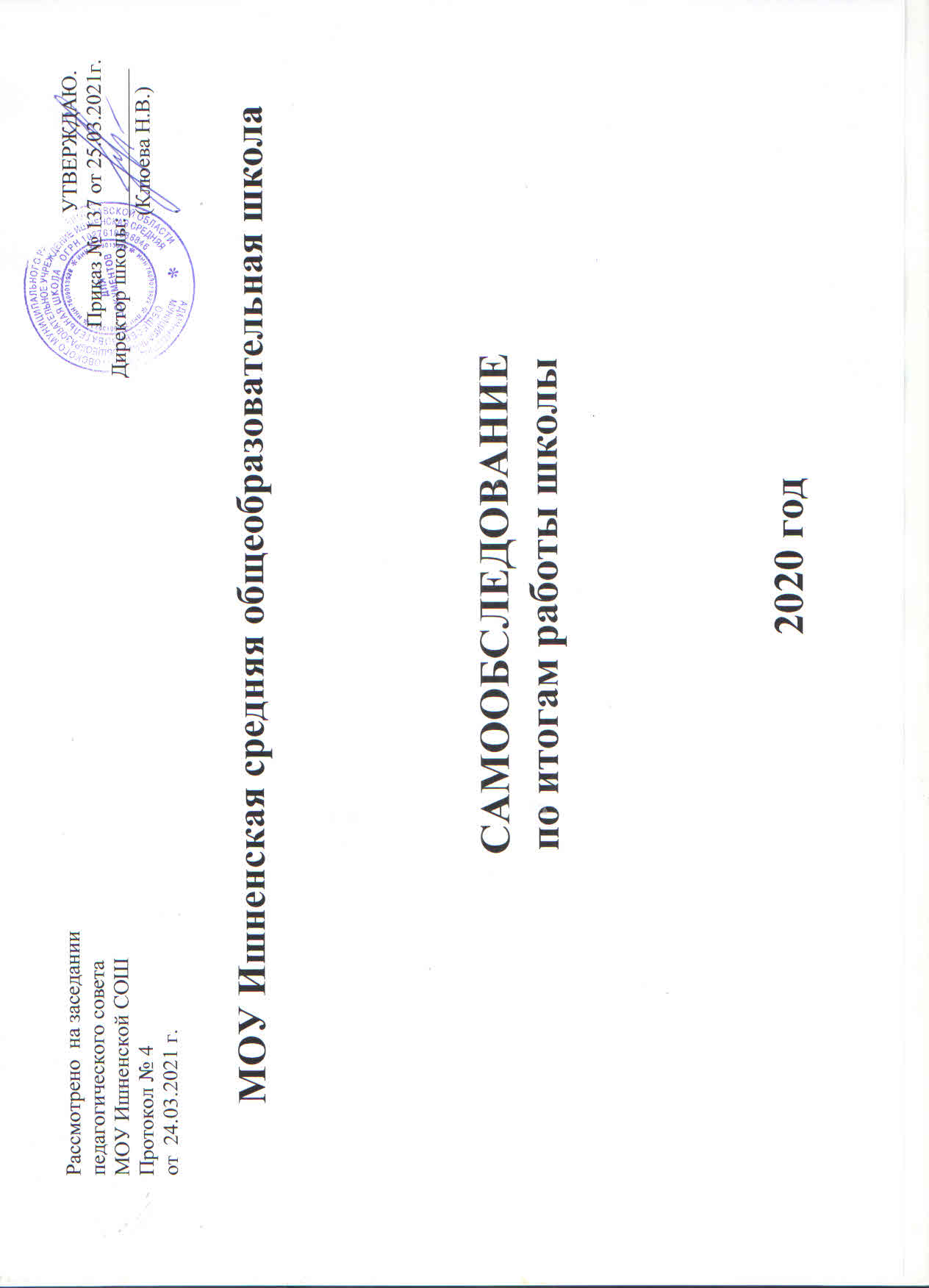 РАЗДЕЛЫ САМООБСЛЕДОВАНИЯХарактеристика образовательного учреждения.Показатели деятельности МОУ Ишненской средней общеобразовательной школы.     3. Аналитическая часть:           3.1.Качество условий, обеспечивающих образовательный процесс.           3.2. Качество образовательного процесса.           3.3.Качество образовательных результатов.     4. Выводы и задачи.Цели самообследования: обеспечение доступности и открытости информации о деятельности образовательной организации, а также подготовка аналитического отчета о результатах самообследования. Самообследование образовательной организацией проводится ежегодно.1. ХАРАКТЕРИСТИКА  ОБРАЗОВАТЕЛЬНОГО УЧРЕЖДЕНИЯСтатус: муниципальное общеобразовательное учреждение Ишненская средняя общеобразовательная школа Ростовского муниципального района Ярославской области.Организационно-правовая форма учреждения: муниципальное учреждениеУчредитель: управление образования администрации Ростовского муниципального района Год основания: сентябрь 1972 годаЮридический адрес:  152120, Ярославская область, Ростовский МР, п. Ишня, ул. Школьная, д.№4                                                   
Телефон: 8(48536)29-3-16 Факс: 8(48536)29-7-37e-mail: ishnenskayashkola@yandex.ruУправление школой:директор – Клюева Наталя Владимировна,  заместители директора: - по учебно-воспитательной работе:  Куликова Ольга Николаевна (отв. за учебную работу), Пелевина Татьяна Зиновьевна (отв. за методическую работу), Мялкина Елена Юльевна (отв. за воспитательную и внеурочную работу), Шаброва Ирина Вячеславовна (отв. за безопасность в ОУ и инновации);- по хозяйственной части: Малышева И.В.Органы общественного управления: Управляющий совет, руководитель Ботова А.Р. (дата создания 05.12.2007 г.).Лицензия на осуществление образовательной деятельности: № 125/14 от 24 июня 2014 года;
регистрационный: серия 76Л02, №0000102.Срок действия лицензии: бессрочно.Свидетельство о государственной аккредитации: ОП024289, регистрационный № 02-12-72 от 22 мая 2012 года.Свидетельство о государственной регистрации права: 76-АБ 123110, дата: 14 апреля 2010 года
Государственная регистрация юридического лица: регистрационный №801 от 19 июля 2000 года.В работе школа руководствуется Законом №273 ФЗ «Об образовании в Российской Федерации», Типовым положением об общеобразовательном учреждении, Уставом школы, Программой развития школы, Общеобразовательными программами. Структура управления позволяет создать условия для самовыражения, самоутверждения и реализации каждой личности образовательного процесса через представление широкого выбора направлений и видов  деятельности.Приказом распределены обязанности между членами администрации. В соответствии с номенклатурой дел ведется необходимая школьная документация.Управленческая деятельность базируется на оперативной и разносторонней информации о деятельности педагогического и ученического коллектива.Основными источниками информации являются посещение уроков и внеклассных мероприятий по предметам, курсов, кружков, секций,  внеурочная деятельность, собеседования с учащимися и учителями, проведение срезов.Планирование работы школы представлено годовым планом.2. ПОКАЗАТЕЛИ ДЕЯТЕЛЬТНОСТИ ШКОЛЫ Показатели деятельности дошкольной группы, подлежащей самообследованию за 2020год3. АНАЛИТИЧЕСКАЯ ЧАСТЬ3.1 Качество условий, обеспечивающих образовательный процесс    Режим  работы  школьного  учреждения  соответствует  правилам  СанПиНа.Максимальная  (суммарная)  нагрузка  обучающихся  соответствует  нормативам.  Учебный план сбалансирован относительно инвариантной и вариативной части.Реализация учебного плана обеспечена:а) необходимыми кадрами специалистов, соответствующей квалификации.б) адекватными программно-методическими комплексами: учебными программами, учебниками, методическими рекомендациями, дидактическими материалами.На основании анализа учебных программ и календарно-тематического планирования можно сделать выводы:- в своей работе учреждение использует государственные образовательные программы для общеобразовательных учреждений, рекомендованные Министерством просвещения РФ;- все учебные программы обеспечены учебно-методическими материалами;- каждый учитель работает в соответствии с утвержденными рабочими программами, календарно- тематическим планированием;- программы реализуются в полном объемеРежим и условия обучения в школе организованы в соответствии с требованиями СанПиН:При составлении учебного плана учтены гигиенические требования к максимальным величинам образовательной нагрузки.Расписание уроков строиться с учетом хода дневной и недельной умственной работоспособности обучающихся, продолжительность перемен между уроками составляет 15 минут после 1-2 уроков,   после 3 - 4 уроков – 20 минут, после 5 – 7 уроков – 10 минут . Вся  школа работала по пятидневной рабочей неделе. Расписание занятий составлено отдельно для кружков, секций, внеурочной деятельности.При школе функционирует пришкольная группа «Почемучки».Формы получения образования, реализуемые в учреждении: общеобразовательные классы;семейное обучение;индивидуальное обучение;Инновационная деятельность ОУОсуществлен переход на новые ФГОС 1-11 классы.Педагоги школы продолжают осваивать инновационные технологии (технологии смешанного обучения, «Перевёрнутый класс» МООС, мобильное, когнитивное, дистанционное, интерактивное и синхронное обучение, кейсовые технологии).«Точка роста».Проследить возможности каждого обучающегося помогает программа АСИОУ  и работа по  проекту «Электронный дневник». Образовательный процессОрганизация образовательного процессаВсего в школе в текущем учебном году функционировало 18 классов:начальное общее образование 4 класс – 1 класс-комплект,  1,2,4 классы – по два класса;основное общее образование 5 - 9 классы – по два класса;среднее общее образование 10 – 11  классы – по 1 класс- комплекту.Все классы работали по программе «Школа России»В 5 классе недельная нагрузка  составляет 29 часов, в 6 классе – 30 часов, в 7 классе – 32 часа,в 8-9 классах – 33 часа (без учёта внеурочной деятельности).  Учебный план основного общего образования устанавливает обязательные для изучения учебные предметы в рамках федерального компонента: «Русский язык», «Литература», «Родной язык и родная литература», «Иностранный язык», «Второй иностранный язык», «Математика», «Информатика и ИКТ», «История», «Обществознание», «География», «ОДНК», «Физика», «Химия», «Биология», «Музыка», «ИЗО», «Технология», «Физическая культура», «Основы безопасности жизнедеятельности».Продолжительность учебной недели – 5 дней,  урока – 45 минут.Принципы построения учебного плана для обучающихся 10-11 классов основаны на идее профильного обучения. Исходя из этого, учебные предметы представлены в учебном плане образовательного учреждения и/или выбраны для изучения обучающимся либо на базовом, либо на профильном уровне. В течение прошлого учебного года проводилась целенаправленная работа по формированию интересов обучающихся предпрофильных классов, по выявлению их наклонностей и потребностей. Учебный план для 10 - 11 класса направлен на обеспечение реализации универсального профиля исходя из запроса обучающихся и их родителей (законных представителей), с преподаванием предмета «Математика: алгебра и начала математического анализа, геометрия» на углубленном уровне и ориентирован на достижение запланированных результатов обучения по ФГОС СООКлассные кабинеты и классы начальной школы обеспечивают сохранение  здоровья  детей. Все классы занимаются в одну смену по единому расписанию учебных, факультативных, элективных, внеурочных занятий и занятий по выбору. Расписание составлено в соответствии с учебным планом, прослеживается выполнение требований СанПиНа. Факультативные, элективные, внеурочные занятия и занятия по выбору вынесены за пределы основного расписания. Таким образом, предельно допустимая нагрузка школьников соответствует требованиям базисного компонента.Администрацией и учителями школы ведется мониторинг обученности школьников, срезовые работы анализируются на заседаниях МО, педагогических советах  Повышение открытости деятельности школы реализуется через школьный сайт, обновление которого регулярно контролируется администрацией школы. Наличие сайта позволяет оперативно размещать необходимую информацию и официальные документы, касающиеся образовательного процесса, публиковать информацию о школьных новостях, ярких событиях, конкурсах.Кадровое  обеспечениеШкола на 100% обеспечена кадрами. Материально-техническое обеспечениеАдминистрация школы постоянно и настойчиво работает над развитием материально-технической базы образовательного учреждения и созданием комфортных условий для обучения и воспитания.    Для полноценной и эффективной  организации образовательного процесса созданы оптимальные условия: занятия в школе ведутся в типовом здании, функционирует  21 учебный кабинет, которые оснащены необходимыми ТСО.      Школа оснащена в достаточном количестве мебелью, соответствующей возрастным особенностям обучающихся.      Для дополнительного образования и развития учащихся в школе созданы музей.     Школа имеет библиотеку, разделённую на абонементную и читальную зоны, что обеспечивает доступ обучающихся и педагогов к традиционным видам информации.      В кабинетах технологии имеется необходимое оборудование: швейные машины, материалы, станочное оборудование, верстаки и инструменты.Школа имеет спортивную площадку со спортивным комплексом, спортивный зал с набором спортивного оборудования универсального, общеукрепляющего и оздоровительного действия. В наличии две игровые площадки (для школы и дошкольной группы), а также используются ресурсы поселка: новый хоккейный корт и спортивная площадка.В зимнее время учащиеся осваивают лыжную подготовку, для чего имеется достаточное количество лыж.	   Дошкольная группа «Почемучка»  имеет   необходимый набор помещений.        Таким образом, материально-техническая база школы достаточна для реализации основных общеобразовательных программ, инновационных педагогических процессов, вместе с тем, требует последовательного развития и укрепления.Информационно-развивающая среда (включая средства ИКТ и учебно-методическое обеспечение)	Школа имеет доступ в Интернет. Оборудован кабинет информатики, имеется локальная сеть. 100% участников образовательного процесса имеют доступ к сети Интернет.         100% учителей владеют навыками работы с компьютером, большинство используют компьютер в учебном процессе.          Школа имеет собственный сайт, электронную почту и страницу в социальных сетях.Учебно-методическое обеспечение учебного процесса    По каждому курсу учителями разработаны рабочие программы, в основу которых положены программы, рекомендованные Министерством просвещения РФ.      В 2020 году на 1 сентября   обеспеченность учащихся учебниками составила 100% . Поступило учебников 1085 экземпляров на сумму  550205 рублей 95 копеек /из них школьные средства – 260 экземпляров на сумму 11708 рублей. Списано учебников по причине изношенности и устаревшего содержания 1676 экземпляров на сумму 572310 рублей 06 копеек. Количество методической  литературы остается неизменным с 2014 года. Художественной литературы не поступало.Санитарно-гигиенические и эстетические условия     Школа отвечает всем санитарно-эпидемиологическим требованиям. Эстетические условия оптимальные: все классные комнаты, рекреации, коридоры оформлены, чисто и уютно. Территория  учреждения благоустроенная. Медицинское сопровождение и организация питания        В школе оборудован медицинский кабинет с учётом функционального назначения помещения, созданы условия для проведения медицинских процедур.        Вакцинация проводится согласно календарю профилактических прививок. В прошедшем году учащиеся и персонал школы привиты от гриппа. Медицинские осмотры проводятся регулярно. Итоги осмотров доведены до сведения родителей, им выданы рекомендации.	Питание школьников организовано на базе школьной столовой на 70 посадочных местУчащиеся школы питаются за родительскую плату (за 50 % - 4 человека) и бесплатно (149 учащихся из 276). В школе организовано двухразовое горячее питание (завтраки, обеды).На классных часах проходят беседы по личной гигиене, на уроках технологии, на классных часах ведутся беседы о правильном питании, гигиене и режиме питания, о культуре питания, рационе, этикете, традициях питания.На родительских собраниях ставятся вопросы правильного питания.Точка роста         В 2020 году на базе МОУ Ишненская общеобразовательная школа создан Центр образования цифрового и гуманитарного профилей «Точка роста» в рамках реализации федерального проекта «Современная школа» национального проекта «Образование».Цели Центра образования цифрового и гуманитарного профилей «Точка роста»:— создание условий для внедрения на уровнях начального общего, основного общего и (или) среднего общего образования новых методов обучения и воспитания, образовательных технологий, обеспечивающих освоение обучающимися основных и дополнительных общеобразовательных программ цифрового, естественно-научного, технического и гуманитарного профилей;— обновление содержания и совершенствования методов обучения учебным предметам «Технология», «Информатика» и «Основы безопасности жизнедеятельности».

Задачи Центра образования цифрового и гуманитарного профилей «Точка роста»:— 100% охват контингента обучающихся образовательной организации, осваивающих основную общеобразовательную программу по предметным областям «Технология», «Математика и информатика», «Физическая культура и основы безопасности жизнедеятельности» на обновленном оборудовании с применением новых методик обучения и воспитания;— не менее 70% охват контингента обучающихся дополнительными общеобразовательными программами цифрового, естественнонаучного, технического и гуманитарного профилей во внеурочное время, в том числе с использованием дистанционных форм обучения и сетевого партнерства.Количество педагогов, прошедших обучение для работы в  Центре  цифрового и гуманитарного профилей «Точка роста»  составляет более 40 % от педагогического состава школы. Педагоги  прошли стажировку на  базе технопарка «Кванториум.      В 2020-2021учебном  году на базе Центра  состоялись  региональные  выездные семинары,  организованные ГОАУ ДО ЯО ЦДЮТТ г. Ярославля, на которых присутствовали как педагоги школы, так и педагоги школ РМР:«Особенности сопровождения в проектной деятельности детских команд», «Lego-DiGITAL»   В период с мая по декабрь 2020 года   в образовательное учреждение поступило оборудование (согласно методическим рекомендациям по созданию региональной сети Центров образования «Точка роста») в полном объеме. Для организации  образовательной деятельности  в Центре «Точка роста»   в МОУ Ишненская СОШ определены следующие направления работы.      В школе с 1 сентября 2020 года создана в социальной сети  Группа ВК, сообщество МОУ Ишненская СОШ, где публикуется информация о работе Центра и  проводимых мероприятиях в школе,  а также существуют ЮТУБ канал, где выкладываются видеоматериалы в т.ч. и о мероприятиях в центре «Точка Роста».Использование социальной сферы микрорайона школы и поселка        В микрорайоне школы находится Ишненский СДК, поселковая библиотека,  при администрации СП Ишня функционирует спортивный центр, где работают специалисты. Наличие этих социокультурных учреждений создаёт благоприятные условия для организации досуга и развития обучающихся. Сотрудничество идёт на постоянной основе. Качество образовательного процессаПрограммы и учебные планы:- основные образовательные программы соответствуют требованиям федеральных государственных образовательных стандартов общего образования и контингенту учащихся;- дополнительные образовательные программы соответствуют запросам родителей.С целью обеспечения индивидуальной направленности развития учащихся в соответствии с их особенностями используется внеурочная деятельность - 10 часов в неделю в 1 - 4-х классах, в 5-10 классах – 6 часов. Учащиеся посещают занятия, организуемые на базе школы, которые обеспечивают индивидуальное развитие учащихся через развивающие занятия по направлениям: духовно-нравственное, общеинтеллектуальное, общекультурное, социальное, спортивно-оздоровительное. Досуговая деятельность реализуется также и в форме кружков. Программы внеурочной деятельности и кружков составлены в соответствии с возрастными особенностями обучающихся и  выполнены в полном объёме. Информирование родителей о занятиях внеурочной деятельностью осуществляется на родительских собраниях и открытых мероприятиях;- учебные планы школы реализованы полностью;- государственные образовательные программы по всем учебным предметам выполнены в полном объёме.КадрыВсего в школе в 2020 году работало 33 педагогических работников (из них 2 чел. - внешние совместители), воспитатель в дошкольной группе, 2 воспитателя ГПД (одна из них летом уволилась), старшая вожатая, педагог-психолог, социальный педагог,  логопед). Образование (с совместителями): высшее образование – 28 человек (84,8%);среднее профессиональное – 5 человек (15,2%); Образовательный процесс осуществляли 34/на конец 2020 года 33 педагога: административно-управленческий персонал – 5 человек/4 человека; учителя – 23 человека; другие работники – 6 человек. Категории (не считая администрацию), но с внешними совместителями:высшая категория – 6 человек (+ 1 чел. – внутренний совместитель – Пелевина Т.З.);первая квалификационная категория - 14 человек (+ 2 чел. – внутренний и внешний совместители);соответствие занимаемой должности – 5 человек /16%;нет категории – 4 человека (работают меньше двух лет). Отраслевые награды  (33,3%):    1 педагог – «Заслуженный учитель РФ» (Саракат О.М.);   3 педагога - нагрудный знак «Отличник народного просвещения»           (Федотова  Л.А., Пелевина Т.З., Саракат О.М.);   1 педагог – нагрудный знак «Почетный работник общего образования РФ»           (Мужичина В.В.);    5 педагогов – Почетную грамоту Министерства образования и науки РФ           (Алексеева Т.А., Дзык Т.Р., Кирпичева Л.Р., Ремнев С.Ф., Киселева Е.С.);     1 педагог – медаль «Ветеран труда»  (Попова Н.И.)Стаж педагогов:до 5 лет - 2 человека/6,1%свыше 30 лет – 16 человек/48,5%Возраст педагогов:  до 35 лет- 3 чел. (Сафронова Д.Ю., Топчий А.Н., Киселева Л.А.) свыше 55 лет – 12 человек (Алексеева Т.А., Шилко О.Н., Саракат О.М., Власова Г.В., Дзык Т.Р., Митяева Е.Н., Ремнев С.Ф., Мужичина В.В., Маркиданова Т.А., Попова Н.И., Пелевина Т.З., Кирпичева Л.Р.).          Вывод:  в школе созданы необходимые условия для обеспечения качества образования. Образование всех педагогов соответствует базовому образовательному преподаваемому предмету. Из 25 педагогов, ведущих уроки, основную  часть  педагогического  коллектива  составляют  опытные  учителя с большим стажем работы, обладающие высоким профессиональным мастерством, имеющие   высшую и  первую квалификационные  категории (20 чел. + 2 чел. внутренние совместители – 88%).          Средний возраст педагогов – 50 лет.         Проблема: молодёжь до 35 лет составляет всего 9,1% коллектива (3 человека).Методическая работа         В течение года в школе работали 4 методические объединения:   МО учителей начальных классов (руководитель Покровская Е.П.); МО учителей гуманитарного цикла (руководитель Кирпичева Л.Р.) ; МО учителей естественно-математического цикла (Маркиданова Т.А.); МО учителей оздоровительно-трудового и эстетического цикла (руководитель   Грязнова  Э.А.).В ходе заседаний МО изучались нормативно - правовые документы, проводились семинары, оказывалась методическая помощь учителям в отдельных вопросах.  Постоянно пополнялась «методическая копилка» школы и предметная медиатека. Работа педагогического коллектива школы над единой методической темой      2020 г. -  это завершение II этап работы по единой методической теме школы  «Совершенствование качества образования, обновление содержания и педагогических технологий в условиях реализации ФГОС» (тема  разработана на 5 лет). Тема 2019-2020 учебного года: «Повышение качества образовательного процесса через реализацию системно-деятельностного подхода в обучении, воспитании и развитии обучающихся».Тема 2020-2021 учебного года: «Повышение эффективности образовательного процесса через применение современных подходов к организации образовательной деятельности, непрерывное совершенствование профессионального уровня и педагогического мастерства учителя».   В 2020 году  педагогический коллектив продолжал изучать  теорию и накапливать  материал на педагогических советах, методических семинарах, заседаниях МО, в работе по самообразованию, в индивидуальной и групповой работе с учителями, во время взаимопосещения уроков  и внеклассных мероприятий. В каждом методическом объединении прошло по 2 заседания по планам работы, которые включали в себя семинары, открытые уроки, обмен опытом работы (во время пандемии), изучение новинок методической литературы; поднимались наиболее острые проблемы по преподаваемым дисциплинам.      Всего прошло 6 предметных  недель, в проведении которых участвовало 91,3% учителей с открытыми уроками, внеклассными и внеурочными занятиями в разных формах: уроки-презентации, интерактивные и мультимедийные уроки, путешествия, викторины, дебаты, аукционы, марафоны,  турниры, интеллектуальные и спортивные  игры, такие как: «Битик-банк», «Математическая карусель», «Счастливый случай», «Веселый урок», «Своя игра», «Умники и умницы», «Математик-бизнесмен» и т.д. В традиционные  мероприятия учителя также вносили  новшества. Всего было проведено 128 мероприятий, в соответствии с графиком.      В первом полугодии 2020-2021 учебного года на базе школы прошли туры Всероссийской олимпиады школьников:     с 17.09 по 16.10.2020 года - I тур Всероссийской олимпиады школьников. Из 20 предложенных 86 человек участвовали в 17 олимпиадах (286 раз), причем по 2 и более предметам – 56 человек. Победителями и призерами школьного этапа стали 47 человек (54,7%).    Второй этап Всероссийской олимпиады школьников из-за  сложной эпидемиологической обстановки тоже проводился на базе школы с 10.11 по 08.12.2020 года. Обучающиеся принимали участие в 15 олимпиадах из 24.  Всего участвовали в олимпиадах 21человек (37 раз), причем по 2-4 предметам – 12 человек.     Наблюдается позитивная динамика: 3 человека (14,3%, что больше, чем в прошлом году – 1 человек, 4,8%) вышли на региональный этап олимпиады. Это: Гришина Диана, 10 кл. по экологии, учитель Маркиданова Т.А.; две ученицы 11 класса по истории: Писарек Алина и  Акопян Стелла, учитель Чекина И.С. К сожалению, побед в РЭШ не было.               Плодотворно работали  многие  педагоги: все учителя начальной школы,  русского языка и литературы, биологии, истории, математики, физики, музыки и другие. Вот достижения только некоторых из них:Пелевина Т.З. и Седова Н.А. – работали в составе комиссии по аттестации педагогических кадров на высшую и первую категории  в качестве эксперта при ГУ ЯО «Центре оценки и контроля качества образования»;Члены жюри по проверке муниципальных олимпиад: Дзык Т.Р., Хомченко О.В., Маркиданова Т.А., Попова Н.И., Власова Г.В., Седова Н.А., Ремнев С.Ф.;Хомченко О.В. работала в составе муниципальной творческой группы «Образовательный проект «Школа в моем телефоне», являлась членом  жюри районного конкурса «Теплый дом».Дзык Т.Р. - проверяла  тренировочные работы ГИА по математике.          Выводы: анализ  методической работы школы показывает, что в целом поставленные задачи выполнены; деятельность методических объединений учителей начальных классов и гуманитарного цикла находится на оптимальном уровне, деятельность естественно-математического  и оздоровительно-трудового и эстетического цикла – на удовлетворительном; работа по единой методической теме  влияет на эффективность практической работы с учащимися на уроках; наблюдается положительная динамика качества обучения по сравнению с прошлым годом.Проблема: ведение документации руководителями МО не всегда соответствует требованиям к оформлению документации; на заседаниях МО не рассматривался вопрос о работе членов МО над темой по самообразованию. Недостатком проведенных  предметных недель является плохая организация взаимопосещения учителями уроков своих коллег (в основном посещаются только уроки в рамках МО), что снижает роль предметных недель в пропаганде передового педагогического опыта. Задачи:   руководителям МО при планировании работы учитывать вопрос о работе членов МО над темой по самообразованию, повысить организационно-методический уровень проведения предметных недель.                              Освоение современных педагогических технологий             В  2020 году учителя школы продолжали осваивать современные   образовательные технологии (смешанного обучения: «Перевёрнутый класс», МООС (массовые открытые онлайн-курсы), мобильное обучение (дистанционное электронное обучение с использованием планшетов, смартфонов и т.д.), когнитивное обучение (способы познания через эмоциональную сферу и интуицию), синхронное обучение (разновидность онлайн-обучения, в котором взаимодействие между слущателями и преподавателями происходит в режиме реального времени),  кейсовые технологии (найти решение для ситуации, имеющей отношение к реальным жизненным проблемам), дистанционное обучение (с применением телекоммуникационных сетей; обучение на расстоянии), интерактивное обучение (обучение, погруженное в общение; изменяются формы обучения с передаточных на диалоговые; работа в группах).  Оценка эффективности использования педагогическими работниками современных образовательных технологий в образовательном процессе показала, что общий уровень по школе – выше среднего.               Педагоги успешно сотрудничали  с платформами: «Российская электронная школа», «ЯКласс», «Мультиурок», «Инфоурок», «Учи.ру», «01Математика.рф», «Решу ВПР», «Skysmart» - и др., являлись активными участниками интернет-сообществ: «Копилка уроков», «РrоШколу.ru», «Педсовет.org», фестиваль педагогических идей «Открытый урок», «Солнечный свет», «Дневник.ru», портал Педразвитие.        Работа педагогического коллектива по развитию интеллектуальных способностей обучающихся и выявлению одаренных детей              В учебном году ученики школы под руководством учителей начальной школы и учителей-предметников участвовали в конкурсах разного уровня: школьных, муниципальных, всероссийских и международных. Явились победителями и призерами:8 учащихся школы под руководством  Кирпичевой Л.Р. и Шихановой  М.В., Пелевиной Т.З., Мялкиной Е.Ю. приняли участие в областном конкурсе чтецов проекта «Наша память», посвященном 75-летию Победы, проводимом Фондом Президентских грантов, фондом поддержки и развития полезных и социально значимых проектов и инициатив  «Благо Дарю», и все явились победителями и призерами.Дзык Т.Р. и команда 6 «А» класса были награждены за 3 место в школе в образовательном марафоне «Навстречу знаниям» от платформы Учи-ру, а также заняли 3 место в международной олимпиаде «Инфоурок».Попова Н.И. подготовила победителей IV Международного дистанционного конкурса «Старт» (1,2,3 места) «Ведки».Маркиданова Т.А. - победителя муниципального этапа Всероссийского юниорского лесного конкурса «Подросток» в номинации «Лесоведение и лесоводство».Учащиеся 9-10 кл. под руководством учителей Кирпичевой Л.Р. и Шихановой М.В. участвовали в школьном туре открытой всероссийской олимпиады «Наше наследие» (все участники   получили грамоты о победе в олимпиаде) и участие во всероссийской олимпиаде «Не боимся мы ГИА» (Коршунов Даниил, 9 кл. занял 1 место (учитель  Кирпичева Л.Р.).Дети участвовали в IV Международном конкурсе по русскому языку «Старт»  (уч. Киричева Л.Р., Шиханова М.В.), где завоевали два первых и одно 3 место.Топчий А.Н. подготовила призеров муниципальной олимпиады по базовому курсу информатики для учащихся 7-9 классов.Кроме того,  школьники участвовали в муниципальном конкурсе чтецов «Порохом пропахнувшие строки» среди учащихся 5-11 классов, проведенном на родине Сергия Радонежского (Мялкина Е.Ю., Кирпичева Л.Р., Шиханова М.В);в фестивале «Хочу на сцену» (Кирпичева Л.Р., Шиханова М.В);в районном этапе  Всероссийского  конкурса чтецов  «Живая классика» (Киричева Л.Р., Шиханова М.В., Пелевина Т.З.);в районном туре областного конкурса чтецов «Слово» (Киричева Л.Р., Шиханова М.В.);в дистанционном конкурсе-викторине «Они сражались за Москву…» и в мероприятии «Библионочь», посвященном 75-летию Победы (Киричева Л.Р., Шиханова М.В.);в областном литературном конкурсе творческих работ детей и юношества «Вдохновение» (уч. Шиханова М.В.);учащиеся 2-11 классов приняли участие в  общероссийском образовательном проекте Минпросвещения РФ «Урок цифры» (уч.информатики Топчий А.Н. Мялкина Е.Ю., Покровская Е.П. и др.).Кроме того, Топчий А.Н. Мялкина Е. с учащимися школы принимали участие в онлайн-олимпиаде «Я, ты и информатика», а Мялкина Е.Ю. еще и во Всероссийском конкурсе «Безопасный интернет – детям», проводила уроки в рамках акции «Безопасный интернет»;Киселева Л.А. подготовила победителей международных онлайн-олимпиадад «Дети в Интернете» и  «mir-olymp.ru».Вывод: педагогический коллектив школы продолжает работу по реализации программы «Одаренные дети», по развитию их интеллектуальных способностей. Учащиеся также привлекаются к проведению предметных недель, участвуют в конкурсах, олимпиадах, викторинах, марафонах.Проблемы:    уже стало традицией проводить в школе научно-практические конференции для учащихся, но в связи с пандемией не прошла XII конференция  «К вершинам знаний»  и III конференция «Открытие»;низкий процент победителей в муниципальных олимпиадах (всего трое) и участие в региональных олимпиадах.Развитие кадров и повышение квалификации   Кадровое обеспечение соответствует статусу средней общеобразовательной школы.   В течение 2020 года 23 педагога (70%)  прошли курсы повышения квалификации, в том числе и дистанционные, причем некоторые из них (7 чел. – 33,5%)  по нескольким программам: Клюева Н.В., Куликова О.Н., Мялкина Е.Ю.,  Петров Ю.В., Сафронова  Д.Ю., Лазарева И.В., Киселёва Л.А.                     Педагоги школы также занимаются самообразованием, посещают семинары и вебинары (в очной и дистанционной форме). В течение 2020 года прослушали семинары и вебинары 100% педагогов.Выводы: обучение на курсах повышения квалификации учителя школы проходят  согласно запланированному плану, а также по собственной инициативе в связи с возникающими затруднениями.           Задачи: мотивировать учителей на непрерывное повышение педагогического мастерства.          Проблема: низкий процент прохождения курсов по работе с детьми с ОВЗ, в том числе и через курсы-онлайн.АттестацияВ 2020  году аттестацию прошли 3 педагога (9,1%):на первую категорию: Грязнова ЭА. (учитель), Киселева Е.С (учитель);на соответствие занимаемой должности:  Сафронова Д.Ю. (старшая вожатая).    Вывод: аттестация способствовала росту профессионального мастерства педагогических работников школы  и положительно сказалась на результатах их труда.    Проблема: по эффективности кадрового обеспечения доля аттестованных педагогических работников «не дотягивает» до уровня  (80-100% педагогов должны иметь высшую и первую квалификационную категорию, а у нас только 20 чел./69%).Обобщение опыта работы          В прошедшем учебном году был обобщен опыт работы Пелевиной Т.З. на сайте «Мультиурок»  (15 работ в течение 2019-2020 уч. г., грамота от платформы за представление обобщенного педагогического опыта в рамках проекта «Мультиурок» .09.01.2020 ВТ №1058446).          В сборнике V Международной научно-практической конференции "Музыкальная культура и образование: инновационные пути развития". Министерство науки и высшего образования РФ ФГБОУ ВО "Ярославский государственный педагогический университет им. К.Д. Ушинского" Ярославль 2020 г.   была опубликована статья Седовой Н.А. по теме "Формирование информационной культуры школьников на уроках музыки".      Обмену опытом работы и повышению педагогического мастерства служат также  предметные недели  и ежегодно проводимый в школе Фестиваль передового  педагогического опыта (проходил  уже в десятый раз), выступления педагогов во время мероприятий разного уровня и участие в различных конкурсах и проектах.      Школьный X Фестиваль  проводился по двум номинациям:открытые уроки и внеурочные занятия;конкурс методических разработок.        Всего в рамках X Фестиваля проведено 29 мероприятий: 20  открытых уроков в 1-10 классах в разных формах и 9 внеклассных занятий по патриотической тематике, предшествующих празднованию 75-летия Победы в Великой Отечественной войне.        В Фестивале принял участие 21 педагог школы. Формы уроков проходили как в инновационной, так и в традиционной формах, посещались и анализировались администрацией школы и коллегами, проходили с использованием инновационных технологий, ИКТ (учителя демонстрировали презентации, показывали видеофрагменты кинофильмов).       Вывод по проведению «Методического фестиваля»:78% педагогов школы (от общего числа 27 - ведущих уроки и  работающих в ГПД) приняли участие в Фестивале, что значительно больше, чем в предыдущие годы (50-58%); результаты посещенных мероприятий проанализированы: в основном их уровень заслуживал оценок «отлично» и «хорошо», но были и удовлетворительные уроки; присутствующие отметили эффективность Фестиваля, так как во время открытых мероприятий четко просматривалось мастерство педагогов и можно было что-то взять для себя.        Проблема: низкий процент взаимопосещения мероприятий в связи с большой нагрузкой педагогов.       Конкурсы Попова Н.И. получила Диплом 2 степени в областном конкурсе по патриотическому воспитанию «Гордимся Россией» В конкурсе  методических разработок во время Фестиваля ППО было представлено всего три работы, но они заслуживали внимания, были выполнены в соответствии с требованиями ФГОС: Пелевиной Т.З. по русскому языку в 7 кл. «Частица как служебная часть речи», Покровской Е.П. по литературному чтению в 1 кл. «Согласные звуки л и л΄. Буквы Л, л», Леминой Ю.А. по математике в 5 кл. «Действия с десятичными дробями». Все разработки заняли призовые места и могут быть использованы в работе коллегами.ВыступленияХОМЧЕНКО о.в (по физике) и Чекина ИС. (по истории)  выступали во время предметных секций августовского совещания педагогов.На педсоветах и заседаниях МО: Куликова О.Н., Пелевина Т.З., Мялкина Е.Ю., Кирпичева Л.Р., Покровская Е.П., Мужичина В.В., Киселева Л.А., Кашина М.Д. и др.Вывод:  работа по обобщению и распространению передового педагогического опыта в школе ведется, но активность педагогов в  участии в мероприятиях различного уровня несколько снизилась по сравнению с предыдущими учебными годами. Задача: активизировать работу педагогических работников по распространению педагогического опыта посредством публикаций и участия в мероприятиях различного уровня.                  Проблемы зоны школы на основе проведенного анализаДефицит  молодых кадров.Нежелание педагогов участвовать в профессиональных конкурсах муниципального и регионального уровня.Несоответствие нагрузки и ответственности.Загруженность «бумажной» работой.Низкий социальный статус педагога в обществе.2.3.Качество образовательных результатовВ 2019-2020 учебном году в школе укомплектовано 18 классов-комплектов (7 – начальный уровень образования, 9 – основной и 2 – средний).На начало и конец учебного года в школе обучалось 282 учащихся.Все учащиеся 7-летнего возраста, проживающие в микрорайоне школы, обучаются. Из них были  скомплектованы 2 первых класса в количестве 36 человек (кл. рук. Покровская Е.П. и Киселева Л.А.). В основном, это дети, посещавшие детский сад и имеющие определённую подготовку к школе (занимались в «Школе будущих первоклассников»). Программа 1 класса была освоена всеми учащимися (не аттестуются). Все учащиеся 1 класса в общем количестве 37 человек переведены в следующий класс. Успешно окончили учебный год и были аттестованы 245 учащихся, из них 86 обучающихся 2-4-х классов, 138 обучающихся 5-9-х классов и 21 обучающихся 10-11 классов, переведены в следующий класс 249 учеников. Отчислены по окончанию 9 класса в связи с завершением основного общего образования 25 человека (и 2 учащихся, принятых в школу на период прохождения итоговой аттестации), а по окончанию 11 класса в связи с завершением среднего полного образования 8 человек. В школе достаточное количество учащихся, которые добросовестно относились к выполнению своих учебных обязанностей. По итогам 2019-2020 учебного года 11 человек (4,3% от общего числа аттестованных, что на 1,3 % больше, чем в предыдущем учебном году) отличников, а именно: Селиверстов МихСеливерстов Михаил – 2 «А» классХомченко Анастасия – 2 «А» классКружкина Дария – 4 «Б» классЕгорова Анастасия – 4 «Б» классСеливерстов Арсений – 7 «А» классСалий Диана – 7 «А» классШрейдер Дарья – 7 «Б» класс, Лапин Илья – 8 «А» класс,Белова Елизавета – 9 класс, Гришина Диана – 9 класс,Юсифова Юлия – 11 класс.На «4» и «5» окончили данный учебный год 99 обучающийся (38,9 % от общего числа аттестованных, что на 2,5% больше, чем в предыдущий год). Таким образом, качество обучения составило 43,2% (110 чел.), что выше результатов прошлого года на 1,2 %.Кроме того, в школе имеется довольно большое количество учащихся, имеющих по итогам года одну «4» – 4 человек (1,6 % от общего числа аттестованных) и одну «3» – 9 человек (3,5%). С ними и их родителями необходимо провести дополнительную работу по «проблемным» предметам, чтобы перевести этих детей в другую категорию по успеваемости.По адаптированным программам обучающихся с ОВЗ на начало учебного года 26 человек и на конец – 28 человек: 21 ученик с ЗПР и 4 ученика с УО переведены в следующий класс, закончили 9 класс 2 ученика с ЗПР и 1 ученик с УО. В школе обучалось в течение года 48 воспитанников из социального приюта «Росинка». Дети из неблагополучных семей, родители которых лишены родительских прав, хорошо адаптировались в школе и успешно окончили учебный год.В прохождении государственной итоговой аттестации в форме ЕГЭ на уровне среднего полного образования участвовали 8 обучающихся школы. Учащиеся сдавали только те предметы, которые им нужны для поступления в ВУЗы: математику профильную, русский язык, обществознание, историю, информатику, физику и химию. 	По всем предметам средний балл по школе и по России стал выше или остался на прежнем уровне по сравнению с прошлым учебным годом, кроме истории (средний балл стал ниже). Освоение образовательных программ основного общего образования завершилось выставлением годовых оценок, как средне арифметических четвертных оценок с правилами математического округления в пользу ученика без прохождения ГИА. Предварительная информация по самоопределению (трудоустройству) выпускников школы отражено в таблице.В течение года во всех классах неоднократно проводились контрольные и срезовые работы по линии администрации (входной, промежуточный и итоговый контроль), методических объединений и управления образования. Результаты входного контроля были значительно хуже, чем промежуточного и итогового. В 1-х классах (учитель Покровская Е.П. и Киселева Л.А.) по линии управления образования была проведена входная диагностическая работа (справка в ЖК от 18.10.19г.).Комплексные работы и работы контролирующего характера в различных формах проводились в течение года неоднократно учителями 1-х классов, что дало положительный результат, но, тем не менее, предстоит ещё огромная работа по формированию универсальных учебных действий, т.к. большинство ЗУН будут сформированы только к концу 4 класса.По приказу управления образования Ростовского района этот учебный год завершился без проведения итоговых контрольных работ и иных форм промежуточной аттестации, планируемых в начале учебного года4 декабря 2019 года в 11 классе проводилось сочинение по линии Министерства образования  в целях выявления допуска обучающихся к государственной итоговой аттестации по образовательным программам среднего общего образования (см. справку в ЖК от 11.12.19 г.). Работу выполняли 8 обучающихся, которые успешно с ней справились. Тема сочинения раскрыта у всех обучающихся; все привлекли литературный материал, аргументировали его; все довольно грамотно написали сочинение; по всем критериям  все учащиеся получили зачет. 12 февраля в 9-х классах проводилось устное собеседование. Все учащиеся (26 чел.) получили зачет. Средний балл – 15,4 (см. справку в ЖК от 13.02.19 г.).Проводились также административные тренинги по подготовке к прохождению государственной итоговой аттестации обучающимися 9 и 11 классов:9 класс, по математике – 4 работы, по русскому языку – 3 работы, а также по предметам по выбору: по физике – 3 работы, по географии – 3 работы, по информатике – 3 работа, по обществознанию – 3 работы, химии – 2 работы, биологии – 3 работы (см. справки в ЖК )11 класс, по математике – 3 работы, по русскому языку – 3 работы, а также по предметам по выбору (3 – по обществознанию, 3 – по истории,2 – по физике, 4 – по информатике, 2 – по химии) (см. справки в ЖК )В сентябре - октябре 2019-2020 учебного года в целях создания оптимальных условий для выявления одаренных и талантливых детей, их дальнейшего интеллектуального развития и профессиональной ориентации, комплектования команды для участия в районном этапе Всероссийской олимпиады школьников  был проведён школьный этап Всероссийской предметной олимпиады школьников по 17 учебным предметам. В первом (школьном) туре приняли участие все желающие обучающиеся 5-11 классов на добровольной основе в количестве 74 человек. К участию в районном туре допускаются победители (выполнившие не менее  50% работы  школьной олимпиады) и призеры (следующие в рейтинговой таблице за победителями).Олимпиадные материалы по всем предметам были разработаны методическим центром управления образования. По результатам школьного тура победители и призёры приняли участие в муниципальном туре в общем количестве 29 человек, которые участвовали не в одной олимпиаде по 11 учебным предметам.       По итогам муниципального этапа олимпиад призерами стали Юсифова Ю. (11класс) – по физической культуре.      Курсы, факультативы, семейное обучениеВ этом учебном году в школе функционировали 4 курса по выбору (по 1 часу)   в 10-11 классах. Все они активно посещались учащимися. По завершению каждого курса учащимися  были выполнены зачетные работы в различных формах. Учебные занятия и  курсы по выбору посещались большинством учащихся регулярно. 36 учащихся закончили данный учебный год в форме семейного обучения (1-9 классы). По итогам года были проведены контрольные работы по всем предметам. Большинство учащихся показали хорошие результаты при их выполнении. Все  были аттестованы, переведены в следующий класс.Проверка документацииПри проверке ведения электронных классных журналов отмечалось, что большинство классных руководителей и учителей-предметников соблюдают правила ведения журнала, объективно, своевременно и в полной мере заполняют электронный журнал:Дзык Т. Р.,  Киселева Е. С., Лемина Ю. А., Мужичина В.В., Митяева Е. Н.,  Мялкина Е. Ю., Пелевина Т. З.,  Саракат О. М., Киселева Л.А., Хомченко О. В., Шиханова М.В., Власова Г.В., Чекина И.С., Попова Н.И., Покровская Е.П.Проверка показала, что журналы оформлены всеми учителями - предметникам, но имеются следующие недостатки:Не оформлено прохождение программы индивидуального обучения у учителей - предметников:         - Алексеева  Т. А. (Малявина Е., немецкий и английский язык);Несвоевременно оформляет прохождение программного материала;          - по математике (5б, 6а, 6б,7а,7б) Топчий А.Н.;          - английскому и немецкому  языку (4а,4б, 9 класс,8б, 8а, 2б) Алексеева Т.А.Не полностью выставлены оценки за работы контролирующего характера:         - по литературному чтению, окружающему миру   (2б) Федотова М.В.;         - по русскому языку (5б) Кирпичева Л.Р.;         - по географии и ИЗО  (5а,6а) Грязнова Э.А.         - по музыке (6а ВМ) Седова Н.А.Не полностью выставлены итоговые оценки и оценки за промежуточную аттестацию:         - по технологии  (8а) Шилко О.Н.         - по технологии (во всех классах) Петров Ю.В.         - по английскому языку (во всех классах) Алексеева Т.А.         - по биологии (Малявина Е.) Маркиданова Т.А.         - по обществознанию (7а) Попова Н.И.Допускают ошибки при оформлении тем прохождения материала:         - по технологии (5а,5б,6а,6б,7а,7б,8) Петров Ю.В.         - по биологии Маркиданова Т.А. Состояние воспитательной работыВ 2019-2020 учебном году все мероприятия, которые были запланированы, прошли в строго установленное время. Одной из основных задач воспитательной деятельности было поддержание и укрепление школьных традиций, связи между школами и учреждениями дополнительного образования.В течение всего учебного года школа активно сотрудничала с МОУ ДО ЦВР, МАУ РМР ЯО МЦ «Ростов Великий», МАУ РМР «Районный центр культуры и народного творчества «Ишненский СДК», Отделом туризма, культуры, молодежи и спорта администрации РМР ЯО, МУ «Театр Ростова Великого» и Методическим центром РМР.19 сентября ученики 10 класса приняли участие во Всероссийском экологическом диктанте – 2019. В сентябре в муниципальном этапе Всероссийского конкурса «Юннат–2019» от школы были представлены 30 работ в номинации «Природная мастерская», 2 работы в номинации «Цветочный дизайн», 1 работа в номинации «Выбирай на вкус» и ещё 1 работа в номинации «Инженерия, автоматизации, робототехника». По итогам районной выставки Герасимова Виталина (1 «А» кл.), Медведев Архип (1 «А» кл.), Иванов Александр (2 «А» кл.) стали победителями в номинации «Природная мастерская», 2 место заняли Шарифов Рамаз (1 «Б» кл.), Кашеварова Мария (2 «А» кл.), Кадулина Ульяна (2 «Б» кл.), Жуков Дмитрий (3 кл.) и Куликова Анастасия (3 кл.), 3 место занял Драп Андрей (2 «Б» кл.). В номинации «Цветочный дизайн» Селиверстов Арсений (7 «А» кл.) стал победителем. В номинации «Инженерия, автоматизации, робототехника» победителем стал Коршунов Даниил (9 кл., руководитель: Кирпичева Л.Р.) Он был приглашён на финал конкурса в г.Ярославль, где получил диплом призёра.9 сентября для учащихся 2-х классов был проведен квест по ПДД «Дорожные приключения морских жителей».26 сентября 2019 года на территории Войсковой части 11105 г. Ростова была проведена районная Спартакиада по военно-спортивному многоборью среди обучающихся 10 – 11 классов общеобразовательных школ Ростовского муниципального района «Призывник России - 2019», где команда школы (руководитель: Ремнев С.Ф.) получила грамоту за участие. В индивидуальном зачете Таланов Дмитрий (10 кл.), Хамченков Артем (10 кл.), Шиханов Иван (10 кл.) в виде многоборья «Метание гранаты» заняли 1 место.В сентябре Абрамычева Анна (6 «Б» кл., руководитель: Сафронова Д.Ю.) принимала участие во Всероссийском конкурсе детского рисунка «Разноцветные капли-2019». По результатам конкурса была награждена дипломом за участие.11 октября в ЧОУ «Гимназия им. Преп. Сергия Радонежского» при Троице-Сергиевом Варницком монастыре прошел районный конкурс чтецов «Порохом пропахнувшие строки», посвященный 75-летию Великой Победы. По итогам Федотова Арина (8 «Б» кл., руководитель: Мялкина Е.Ю.) заняла 2 место. Остальные конкурсанты Зелов Александр (5 «Б» кл., руководитель: Шиханова М.В.), Боловикова Дана (6 «А» кл., руководитель: Шиханова М.В.), Мухин Илья (6 «А» кл., руководитель: Шиханова М.В.), Фирсова Наталья (9 кл., руководитель: Кирпичева Л.Р.) Крикова Мария (10 кл., руководитель: Шиханова М.В.) были награждены грамотами за участие.С 1 по 31 октября в ЦВР прошел районный конкурс рисунков «21 век – без наркотиков». Целью данного конкурса было повышение эффективности мер, направленных на профилактику наркомании и пропаганду здорового образа жизни. По итогам конкурса Ткаченко Мария (8 «Б» кл., руководители: Сафронова Д.Ю., Шилко О.Н.) заняла 1 место, Белова Елизавета (9 кл., руководители: Кирпичева Л.Р., Сафронова Д.Ю.) заняла 2 место, а Блохина Анжелика (9 кл., руководители: Кирпичева Л.Р., Сафронова Д.Ю.) 3 место.В октябре школа приняла участие в районном конкурсе по сбору вторичных ресурсов (макулатуры) среди общеобразовательных учреждений. Общая масса макулатуры составила 2464 кг, после подведения итогов школа заняла 2 место. Участвуя в данном конкурсе, каждый ребёнок смог сделать шаг навстречу природе. Вырученные от сдачи макулатуры деньги были направлены в приют "Юста" (д. Рушиново Переславский район).С 14 октября по 24 октября состоялся районный конкурс поделок из вторичного сырья (твердых бытовых отходов), посвященного Всемирному дню вторичной переработки среди общеобразовательных организаций. От школы было представлено 25 работ. По итогам конкурса в номинации «Композиция» победителями стали: Герасимова Виталина (1 «А» кл.), Зотов Александр (1 «А» кл.), Червякова Кира (1 «Б» кл.), Селиверстов Михаил (2 «А» кл.) и Селиверстов Арсений (7 «А» кл.)  В номинации «Игрушка» 1 место заняли: Лесникова Мария (4 «А» кл.), Рыжова Дарья (4 «Б» кл.), Лесников Денис (7 «Б» кл.) и Шиханов Иван (10 кл.) В номинации «Умелые руки» стали победителями: Медведев Архип (1 «А» кл.) и Куликова Анастасия (3 кл.)С 15 октября по 1 декабря учащиеся с ОВЗ под руководством социального педагога Киселёвой Л.А.приняли участие в областном творческом конкурсе для детей с ограниченными возможностями здоровья «Парад новогодних идей» и получили сертификаты участников.В октябре учащиеся 9 класса Фирсова Н. и Лазников А. под руководством Маркидановой Т.А. приняли участие в заочном этапе Всероссийского конкурса юных исследователей окружающей среды в номинации «Зоология и экология позвоночных животных», где заняли соответственно 1 и 2 место.С 1 по 25 октября  учащиеся школы приняли участие в районной акции «Наша жизнь в наших руках» под руководством социальных педагогов Киселёвой Л.А. и Кашиной М.Д.9 октября учащиеся 9 класса Белова Елизавета и Сигова Алёна  под руководством Маркидановой Т.А. приняли участие в областном фестивале «Ярославская область – территория Эколят» проводимом ЦДЮ г.Ярославля, за что получили свидетельства участников.С 15 октября по 10 ноября учащиеся 10-11 классов под руководством социальных педагогов приняли участие в региональном этапе Всероссийского конкурса социальной рекламы в области формирования культуры здорового и безопасного образа жизни «Стиль жизни – здоровье!», за что получили свидетельства участников.16 октября в МОУ Ишненской СОШ прошел Единый день энегросбережений в рамках Всероссийского фестиваля по энергосбережению, в рамках которого прошли классные часы, беседы, а также информация была размещена на информационном стенде.В ноябре на районный конкурс детского творчества «За безопасность дорожного движения» от школы было представлено 19 работ. В результате, места распределились следующим образом:1 место в номинации «Изобразительное искусство»: Селиверстов Михаил (2 «А» кл.), Селиверстов Арсений (7 «А» кл.), Ткаченко Мария (8 «Б» кл.), Белова Елизавета (9 кл.);2 место в номинации «Изобразительное искусство»: Мартин Кирилл (1 «Б» кл.), Саакян Рима (1 «Б» кл.), Сафронова Мария (1 «Б» кл.);3 место в номинации «Изобразительное искусство»: Дьяковская Дарья (1 «А» кл.), Пировских Глеб (3 кл.);1 место в номинации «Декоративно-прикладное творчество»: Лазарева Полина (1 «Б» кл.), Шарифов Рамаз (1 «Б» кл.), Иванов Александр (2 «А» кл.), Селиверстов Михаил (2 «А» кл.);2 место в номинации «Декоративно-прикладное творчество»: Сафронова Мария (1 «Б» кл.), Жуков Дмитрий (3 кл.);1 место в номинации «Литературное творчество»: Куликова Анастасия (3 кл.)Также школа получила грамоту за участие в конкурсе.14 ноября в Центре внешкольной работы прошла районная игра-викторина «Закон и мы», с целью воспитания правовой грамотности и культуры обучающихся. Команда учащихся 7-8 классов получила грамоту за участие.19 ноября в СДК п.Ишня состоялся районный тур областного конкурса чтецов «Слово», в котором приняли участие Крикова М., Сигова А., Писарёк И.,Фирсова Н. За участие ребята получили дипломы.20 ноября в рамках Всероссийского Дня правовой помощи детям прошли классные часы, внеклассные мероприятия, уроки-беседы с привлечением сотрудников органов опеки Управления образования.В течение ноября 6 учащихся 1-4 классов участвовали в районном конкурсе детских творческих работ «В гости к новогодней ёлке», где Лашманкина Виктория заняла 1 место, остальные получили сертификаты участников, и вся группа ребят была приглашена на мастер-класс «В РИТМе Кремля» от МВК «РИТМ» в Ростовский кремль.В рамках профилактической работы учащиеся школы в ноябре-декабре, феврале  приняли участие в ежегодно проводимых мероприятиях:  «Всероссийский единый урок по безопасности в сети Интернет», Всероссийский «Урок цифры». А также в муниципальной  операции «Дети России», Всероссийской добровольной интернет - акции «Безопасность детей на дороге» и «Противопожарная безопасность», где ребята получили свидетельства лауреатов – победителей. 29 ноября вокальный коллектив школы под рук. Седовой Н.А. и чтец Федотова Арина (рук. Мялкина Е.Ю.) приняли участие в III межмуниципальном открытом фестивале творчества «Сердце матери» проводимом  МОУ «Школа имени Евгения Родионова». По итогам Федотова А. заняла 2 место в конкурсе чтецов, 3 место занял вокальный коллектив в номинации «Конкурс хоров» и Крестьянинова Елизавета заняла 2 место в номинации «Песня с мамой».В рамках Всемирного дня борьбы со СПИДОМ учащиеся 11 класса Юсифова Ю. и Жилякова О.( рук. Мялкина Е.Ю.) приняли участие в интернет-акции «СТОПВИЧСПИД».5 декабря в День волонтера в МУ «Театр Ростова Великого» учащиеся 10 класса приняли участие в акции «День доброй воли», в рамках которой состоялась премьера фильма «Волонтеры будущего», посвященного школьному волонтерству.С 20 ноября по 20 декабря проходил муниципальный этап Всероссийского юниорского лесного конкурса «Подрост». В номинации «Лесоведение и лесоводство» Гришина Диана 9 кл. (рук. Маркиданова Т.А.) заняла 1 место и в дальнейшем со своей работой стала участником регионального этапа, получив свидетельство участника. В декабре на муниципальный этап регионального конкурса детского творчества среди обучающихся 1-4 классов «ГТО ПЕРЕЗАГРУЗКА» были представлены рисунки учащихся.по итогам 1 место у Емельяновой Арины, Иванова Александра 2 кл.(рук. Киселёва Е.С.),Козловой Дарьи 1 кл. (рук. Покровская Е.П.), 2 место у Селиверстова Михаила 2 кл. (рук. Киселева Е.С.),Кашина Тимура 1 кл. (рук. Киселева Л.А.).В январе в муниципальном этапе областного конкурса творческих работ по энергосбережению «Наш теплый дом – 2020» от школы приняли участие 16 учеников. По итогам конкурса: победитель в номинации «Компьютерное творчество» (фильмы- мультфильмы)»: Селиверстов Арсений (7 «А» кл., руководитель: Хомченко ОВ.);2 место в номинации «Декоративно-прикладное творчество» (макеты)»: Герасимова Виталина (1 «А» кл., руководитель: Покровская Е.П.);3 место в номинации «Художественно-изобразительное творчество (рисунки)»: Сафронова Мария (1 «Б» кл., руководитель: Киселева Л.А.)6 февраля в Центре внешкольной работы была проведена ежегодная Олимпиада по правилам дорожного движения, среди обучающихся 6-11 классов общеобразовательных учреждение Ростовского МР, в целях выявления у обучающихся знаний правил дорожного движения и содействия воспитанию законопослушных участников дорожного движения. От школы приняли участие 15 человек (руководитель: Ремнев С.Ф.) Селиверстов Арсений (7 «А» кл.) стал победителем, а Белкин Сергей (7 «А» кл.) призером.С 1 по 28 февраля в Центре внешкольной работы был проведен районный конкурс творческих работ по предупреждению детского электротравматизма «Четыре сезона электробезопасности» с целью формирования культуры безопасного и ответственного поведения детей в области электробезопасности на улице и дома, а также пропаганды профилактики детского электротравматизма. В результате победителями в номинации «Художественно-изобразительное творчество» стали: Селиверстов Арсений (7 «А» кл.), Шрейдер Дарья (7 «Б» кл.), Белова Елизавета (9 кл.). 2 место заняла Сафронова Мария (1 «Б» кл.). 3 место заняли: Дьяковская Дарья (1 «А» кл.), Чеглакова Елизавета (8 «А» кл.)С 10 по 16 февраля прошел муниципальный конкурс плакатов «Безопасный интернет детям», где Селиверстов Михаил стал призёром.С 15 по 16 февраля 70 человек учащихся 1-11 классов на сайте методического центра приняли участие в муниципальной дистанционной викторине «Дети в интернете». В результате победителем стала Сафронова Мария (1 «Б» кл.), призёры конкурса – Кашин Тимур (1 «Б» кл.), Лазарева Полина (1 «Б» кл.), Хомченко Анастасия (2 «А» кл.), Синицкий Егор (8 «Б» кл.) и Белова Елизавета (9 кл.)12 марта в муниципальном этапе Всероссийского конкурса юных чтецов «Живая классика» школу представляли Писарек Илья (9 кл., руководитель: Кирпичева Л.Р.), Фирсова Наталья (9 кл., руководитель: Кирпичева Л.Р.), которые были награждены дипломами участников.С 6 марта по 3 апреля в Центре внешкольной работы прошла районная эколого-благотворительная акция «Добрые крышечки». Главной целью Акции стала помощь фонду «Волонтёры в помощь детям-сиротам» г.Ярославль для покупки реабилитационной техники детям с ограниченными возможностями здоровья. Школа заняла 1 место из 7 в номинации «Самая добрая школа РМР» с результатом 34 кг 700 г. А 2 «А» класс (руководитель: Киселева Е.С.) занял 2 место в номинации «Самый добрый класс РМР», 3 место занял 7 «А» класс (руководитель: Хомченко О.В.)В рамках районного конкурса «Эти руки золотые» с ноября по февраль на выставку в МОУ ДО ЦВР  были отправлены 92 работы в 5 блоках. Предварительно в школе были проведены выставки по аналогичным номинациям, в которых было заявлено 145 работ. В завершение подводились итоги всех блоков выставки детского прикладного и изобразительного творчества «Эти руки золотые» - 17 работ были признаны лучшими. Победителями стали:в блоке «Рукоделие» - Воронов Антон (1 «А» кл.), Шоймарь Ярослав (1 «А» кл.), Ватагина Софья (4 «А» кл.), Крестьянинова Елизавета (4 «А» кл.), Лашманкина Виктория (4 «А» кл.), Иванова Полина (8 «А» кл.);в блоке «Изобразительное творчество» – Сафронова Мария (1 «Б» кл.), Селиверстов Михаил (2 «А» кл.), Куликова Анастасия (3 кл.), Селиверстов Арсений (7 «А» кл.), Шиханова Татьяна (8 «Б» кл.), Белова Елизавета (9 кл.), Шиханов Иван (10 кл.);в блоке «Мягкая игрушка» - Дьяковская Дарья (1 «А» кл.), Никулина Стефания (1 «А» кл.), Шиханов Дмитрий (1 «А» кл.), Берсенева Валентина (1 «Б» кл.), Волнушкин Владислав (2 «А» кл.), Лебедев Алексей (2 «А» кл.), Кадулина Ульяна (2 «Б» кл.), Акопян Карен (3 кл.), Куликова Анастасия (3 кл.), Стариков Роман (3 кл.), Крестьянинова Елизавета (4 «А» кл.), Рыжова Дарья (4 «Б» кл.), Соков Никита (4 «Б» кл.), Малявина Анастасия (7 «А» кл.), Лазников Артем (9 кл.), Крикова Мария (10 кл.);в блоке «Эхо природы» - Зотов Александр (1 «А» кл.), Шимук Никита (1 «Б» кл.), Жуков Дмитрий (3 кл.), Куликова Анастасия (3 кл.), Лапина Мария (3 кл.), Лесникова Мария (4 «А» кл.), Лесников Денис (7 «Б» кл.), Голованова Диана (10 кл.);в блоке «Мастерица» - Жуков Дмитрий (3 кл.), Лапина Дарья (3 кл.), Молева Анна (3 кл.), Пировских Глеб (3 кл.), Хайданова Алина (4 «Б» кл.), Акопян Стелла (10 кл.)В рамках празднования 75-летия Победы в Великой Отечественной войне Центром внешкольной работы, совместно с управлением образования администрации Ростовского МР был организован и проведен с 23 марта по 23 апреля, дистанционный конкурс «Мой прадед – победитель!». По итогам конкурса, в номинации «Изобразительное творчество» победителями стали: Козлова Дарья (1 «А» кл.), Сафронова Мария (1 «Б» кл.), Селиверстов Михаил (2 «А» кл.), Акопян Карен (3 кл.), Селиверстов Арсений (7 «А» кл.), Шиханова Татьяна (8 «Б» кл.) и Белова Елизавета (9 кл.)Во Всероссийской интернет-акции «75-я годовщина победы в Великой отечественной войне» приняло участие 15 работ (рисунки) учащихся 1-10 классов. Все работы удостоились статуса лауреата-победителя.3 февраля за участие во Всероссийском проекте «Памяти Героев» и подготовку видеоролика, посвященного герою Советского Союза, нашему земляку, К.А Чистову администрация СП Ишня вручила Благодарственные письма учащимся 11 класса Бабавцеву А., Кокуеву А. и Юсифовой Ю. (рук. Митяева Е.Н.)16 февраля участвуя в областном конкурсе музеев «Добро пожаловать в музей!» наш школьный музей занял 3 место и был награжден грамотой и ценными призами (ответств. Мялкина Е.Ю., Митяева Е.Н.) В феврале для учащихся школы были проведены уроки в рамках акции «Дни памяти о россиянах, исполнявших служебный долг за пределами Отечества», был показан фильм о Евгении Родионове и размещены материалы на информационном стенде.В первых классах совместно с родителями был проведен спортивно-поздравительный праздник ко Дню Защитника Отечества.В заочном этапе муниципального детского конкурса изобразительного творчества «Мой любимый Древний Ростов», который проходил в марте, приняли участие Малыгин Максим (1 «А» кл.), Абрамычева Анна (6 «Б» кл.) и Ткаченко Мария (8 «Б» кл.). Призерами конкурса стали: Шиханова Татьяна (8 «Б» кл.) и Шиханов Иван (10 кл.)3 марта Бибикова Ольга учащаяся 6 «А» класса ( рук. Мялкина Е.Ю., Ремнев С.Ф.) приняла участие во Всероссийской Интернет-олимпиаде по безопасности жизнедеятельности, приуроченной к празднованию 75-летия Победы в Великой Отечественной войне и 30-летию МЧС России, получив сертификат участника.С 2 по 20 марта в школе проходил конкурс рисунков «Безопасность на воде», в котором приняло участие 15 работ учащихся 1-10 классов. Все ребята получили грамоты участников.С 23 марта по 23 апреля в Центре внешкольной работы прошел районный дистанционный конкурс творческих работ «Природа и фантазия» с целью развития у детей и подростков умения выражать своё отношение к природным и культурным ценностям через результаты творческой и художественной деятельности. В результате участия победителем в номинации «Художественно-изобразительное творчество» стала Белова Елизавета (9 кл.), 2 место заняла Сафронова Мария (1 «Б» кл.) В номинации «Декоративно-прикладное творчество» 1 место у Лазаревой Полины (1 «Б» кл.), а 2 место у Дьяковской Дарьи (1 «А» кл.)С 23 марта по 23 апреля Центром внешкольной работы был проведен дистанционный конкурс детского творчества «Весенняя КотОвасия», с целью пропаганды детского декоративно-прикладного творчества и воспитания активной жизненной позиции, эстетического и этического чувства по отношению к домашним животным у подрастающего поколения. В результате участия, места распределились следующим образом:1 место в номинации «Изобразительное искусство»: Воронов Антон (1 «А» кл.), Дьяковская Дарья (1 «А» кл.), Еремин Михаил (1 «А» кл.), Зотов Александр (1 «А» кл.), Козлова Дарья (1 «А» кл.), Медведев Архип (1 «А» кл.), Абилов Саяд (1 «Б» кл.), Григорян Давид (1 «Б» кл.), Корнилов Егор (1 «Б» кл.), Лазарева Полина (1 «Б» кл.), Мартин Кирилл (1 «Б» кл.), Саакян Рима (1 «Б» кл.), Сафронова Мария (1 «Б» кл.), Соков Руслан (1 «Б» кл.), Топтунова Дарина (1 «Б» кл.), Червякова Кира (1 «Б» кл.), Шарифов Рамаз (1 «Б» кл.), Шимук Никита (1 «Б» кл.), Емельянова Арина (2 «А» кл.), Лебедев Алексей (2 «А» кл.), Хомченко Анастасия (2 «А» кл.), Шабанов Илья (5 «А» кл.), Гонозова Алина (10 кл.), Шиханов Иван (10 кл.);1 место в номинации «Рукоделие»: Лазарева Полина (1 «Б» кл.), Лазарева Татьяна (6 «А» кл.), Хомченко Анастасия (2 «А» кл.);1 место в номинации «Изобразительное творчество»: Дьяковская Дарья (1 «А» кл.), Сафронова Мария (1 «Б» кл.), Шиханова Татьяна (8 «Б» кл.), Белова Елизавета (9 кл.);2 место в номинации «Изобразительное творчество»: Гонозова Алина (10 кл.)С 14 по 16 апреля команда учащихся 9 класса приняла участие в дистанционной игре по биологии «Эрудиты биологии».В рамках реализации муниципального проекта, посвященного 75-годовщине победы в Великой Отечественной войне «Огонь Победы в памяти поколений» учащиеся школы приняли участи в следующих конкурсах:межмуниципальная дистанционная викторина «По страницам Великой Отечественной войны» для учащихся 1-4 классов, в результате участия Сафронова Мария (1 «Б» кл., руководитель: Киселева Л.А.) стала победителем, Иванов Александр (2 «А» кл., руководитель: Киселева Е.С.), Хомченко Анастасия (2 «А» кл., руководитель: Киселева Е.С.), Селиверстов Михаил (2 «А» кл., руководитель: Киселева Е.С.) и Лукьянов Егор (2 «А» кл., руководитель: Киселева Е.С.) стали участниками;межмуниципальная дистанционная викторина «Дорогами Победы» для учащихся 5-6 классов, в результате участия Лазарева Татьяна (6 «А» кл., руководитель: Седова Н.А.) стала призером, Ботова Елизавета (5 «А» кл., руководитель: Чекина И.С.), Галочкина Елизавета (5 «А» кл., руководитель: Чекина И.С.), Воронова Анастасия (5 «А» кл., руководитель: Чекина И.С.), Петушкова Елизавета (5 «А» кл., руководитель: Чекина И.С.) стали участниками;межмуниципальная дистанционная викторина «И даже снег здесь становится пеплом» для учащихся 7-8 классов, в результате участия Иванова Полина (8 «А» кл., руководитель: Лемина Ю.А.) стала призером, Лесников Денис (7 «Б» кл., руководитель: Кирпичева Л.Р.) и Селиверстов Арсений (7 «А» кл., руководитель: Хомченко О.В.) стали участниками;межмуниципальная дистанционная викторина «Пионеры-герои» для учащихся 9-11 классов, в результате участия Белова Елизавета (9 кл., руководитель: Сафронова Д.Ю.) стала победителем, Коршунов Даниил (9 кл., руководитель: Кирпичева Л.Р.) стал призером, Гришина Диана (9 кл., руководитель: Кирпичева Л.Р.), Шиханов Иван (10 кл., руководитель: Шиханова М.В.), Крикова Мария (10 кл., руководитель: Шиханова М.В.), Перетрухина Екатерина (10 кл., руководитель: Шиханова М.В.), Таланов Дмитрий (10 кл., руководитель: Шиханова М.В.), Кулизина Алина (10 кл., руководитель: Шиханова М.В.) и Жилякова Ольга (11 кл., руководитель: Сафронова Д.Ю.) стали участниками;конкурс военной песни «С песней по дорогам войны», в результате участия Крестьянинова Елизавета (4 «А» кл., руководитель: Седова Н.А.) стала победителем, ансамбль «Веснушки (руководитель: Седова Н.А.) стал призером (2 место), Охапкин Никита – призер (3 место);конкурс рисунков «Война глазами детей», в результате конкурса Лукьянов Егор (2 «А» кл., руководитель: Киселева Е.С.) стал победителем, Бовин Евгений (4 «А» кл., руководитель: Саракат О.М.) и Малявин Станислав (4 «А» кл., руководитель: Саракат О.М.) заняли 3 место, всего от школы поучаствовали 23 человека.В честь празднования 75-летия Победы в Великой Отечественной войне учащиеся с родителями, а также учителя школы приняли участие во всероссийских мероприятиях:- акция «#мирные_окна»;- акция «Фонарики Победы»;- акция РДШ «Мы все равно скажем «спасибо»;- «75словПобеды»;- «Флаги России. 9 мая»За участие в районной онлайн - акции «Бессмертный полк в поэзии» Хомченко Анастасия (2 «А» кл.) и Фирсова Наталья (9 кл.) получили сертификаты участников.С 15 по 17 мая учащиеся 2-4 классов на сайте методического центра приняли участие в викторине «В мире сказок Андерсена». Всего приняли участие 20 человек, Куликова Анастасия (3 кл.) стала призером.В этом году школа продолжила активное сотрудничество с МАУ РМР ЯО МЦ «Ростов Великий». Приняли участие в следующих мероприятиях:районный этап областного фестиваля здорового образа жизни «Добавь движения - 2019», где команда 7-х классов получила грамоту за участие, а команда 8-11 классов (руководитель: Сафронова Д.Ю.)  стала победителем фестиваля и представляла Ростовский район на областном фестивале;музыкально-интеллектуальной игре «Попоём»;интеллектуальная игра "В единстве наша сила", приуроченная к государственному празднику Дню народного единства - команда учащихся 8-11 классов (руководитель: Сафронова Д.Ю.) заняла 2 место из 5;интеллектуальная историческая игра «Герои земли Ярославской» в рамках открытого исторического фестиваля «Под стягом князя Василько», где команда 8-10 классов получила грамоту за участие;интеллектуальная игра "Риск. Тайны государства Российского", где команда учащихся 11 классов (руководитель: Сафронова Д.Ю.) заняла 1 место из 6;интеллектуально-правовая игра «Молодежь и выборы» - команда 10-11 классов (руководитель: Сафронова Д.Ю.) заняла 1 место из 6.Также сотрудники МАУ РМР ЯО МЦ «Ростов Великий» на базе школы провели следующие мероприятия:профилактическая игра «Формула успеха» в 10 классе;профориентационный урок «Диагностика профессиональных предпочтений» в 11 классе;медиа-урок, посвященный Дню памяти жертв политических репрессий «Без вины виноватые» в 9 классе;профилактическая игра "Что? Где? Когда?" в рамках областной акции "Наша жизнь - в наших руках!" в 8 «Б» классе;медиа-урок "Герои Земли Ярославской", в 7-х классах;урок патриотического воспитания "ЧТОБЫ ПОМНИЛИ...", посвященный освобождению Ленинграда от фашистской блокады в 8 «А», 10 и 11 классах;медиа-урок «Свобода и независимость».В осенне-зимний-весенний период в классах прошли беседы на темы «Безопасность на водных объектах в осенне-зимний период», «Безопасность на водных объектах в зимне-осенний период».В течение всего года школа участвовала во Всероссийских открытых уроках «ПроеКТОриЯ» на форуме профессиональной ориентации.Школа на протяжении всего учебного года тесно сотрудничала с МАУ РМР «Районный центр культуры и народного творчества «Ишненский СДК». Учащиеся принимали участие в следующих мероприятиях:фестиваль детского творчества «Хочу на сцену»;музыкально-интеллектуальной игре «Попоём»;День солидарности в борьбе с терроризмом «В небеса поднимались ангелы»;акция «Блокадный хлеб»;районный тур областного конкурса чтецов «Слово».Совместно с Ишненский СДК было организовано и проведено для жителей посёлка мероприятие «Веселись честной народ, Масленица у ворот».Многие мероприятия, проводимые в школе, стали традиционными. Такие как: игровые программы, посвященные осенним праздникам, новогодние представления, КВН, развлекательно-познавательные  конкурсы, посвященные 8 марта и Дню Защитника Отечества.На протяжении всего учебного года проходили школьные этапы таких конкурсов и выставок как: «Осенняя фантазия», «Конкурс поделок из вторичного сырья (твердых бытовых отходов», «Эти руки золотые», «Конкурс детского творчества «За безопасность дорожного движения», «Мастерская Деда Мороза», «Помни каждый гражданин: спасения номер -01», «Живая классика», «Четыре сезона электробезопасности», «Наш теплый дом – 2019», «Мой любимый Древний Ростов».В 1 полугодии прошли такие школьные мероприятия, как: «Здравствуй, осень» для 1-4 классов, «Осенняя палитра красок» для 5-7 классов, «Карусель знаний» для 8 классов, «Все профессии важны» для 9-11 классов, «В мире сказок» для 1-4 классов, «Своя игра: весь мир театр, а люди в нем актеры» для 5-7 классов, День самоуправления.В октябре прошел праздник для первоклассников: «Мы школьниками стали».Весело, интересно и азартно прошли новогодние мероприятия. Для учащихся 5 – 6 классов  было устроено новогоднее  представление «В некотором царстве», после просмотра спектакля ребята участвовали в соревнованиях по станциям. Для учащихся 7-8 классов была проведена конкурсная программа «Новогодний экспресс». Мероприятия прошли весело, интересно, красочно и эмоционально. Для учащихся 9-11 классов прошел традиционный КВН, в этом году темой стало «Телевидение». Все классы принимали участие с большим удовольствием. Мероприятия достигли поставленных целей. Все задания и конкурсы были подобраны в соответствии с возрастными и психологическими особенностями детей данного возраста. Каждый класс получил грамоты и новогодние подарки.В декабре состоялся конкурс «Новогодний плакат», где все классы приняли участие.13 сентября и 21 февраля прошли традиционные Дни Здоровья. Все классы с 1 по 11 участвовали во всевозможных состязаниях, таких как: перетягивание каната, лыжные гонки, смотр строя и песни, «Веселые старты» и др.13 марта в школе состоялся конкурс стихов «Славной Победе посвящается…» среди 1-11 классов. Всего поучаствовали 51 учащийся.В марте состоялся праздник для первоклассников «Прощание с Азбукой».В рамках празднования 75-летия Победы в Великой Отечественной войне состоялись школьные online-викторины, выставленные на школьном сайте:«Виртуальный интеллект» для 1-11 классов;«Мы должны знать и помнить» для 1-2 классов, количество участников: 36 чел.;«О той войне, о той Победе…» для 3-4 классов, количество участников: 15 чел.;«Помнит сердце, не забудет никогда…» для 5-6 классов, количество участников: 17 чел.;«Ты хочешь мира? Помни о войне…» для 7-8 классов, количество участников: 4 чел.В марте учащиеся школы приняли участие в областном конкурсе чтецов Фонда поддержки и развития общественно полезных и социально значимых проектов и инициатив «БлагоДарю». Результаты таковы: 1 место- Федотова Арина 8кл. (рук. Мялкина Е.Ю.). 2 место  - Зёлов Александр 5б кл.(рук.Шиханова М.В.), Селивёрстов Арсений 7а кл.(рук. Мялкина Е.Ю.), Писарёк Алина 10 кл. (рук. Мялкина Е.Ю.),  3 место – Мухин Илья 6а кл. (рук. Шиханова М.В.), в специальной номинации «Проза о войне» 1 место – Воронова Настя 5а кл. (рук. Пелёвина Т.З.) и Фирсова Наталья 9 кл. (рук. Кирпичёва Л.Р.)Во 2 полугодии проводились такие школьные мероприятия, как: «Любовь загадочное слово» для 7-11 классов, «А ну-ка парни» для 2-4 классов, «Мы парни бравые» для 5-6 классов, «Мы будущие солдаты!» для 7-8 классов, «Между нами девочками» для 1-4 классов, «Юная хозяюшка» для 5-6 классов, «Весна. Девчонки. Позитив» для 7-8 классов, вечер встречи выпускников.В течении года  в школе для учащихся состоялись выступления цирка г.Самара, ТЮЗа г.Ярославля и мастер-класс по росписи пряников.В течение учебного года работали 6 кружков и секций, а также  4 по линии, СЮТур, ДЮСШ. В сентябре – октябре в школе велась активная деятельность по вовлечению школьников в кружки и секции на базе школы и учреждений дополнительного образования. Дополнительное образование организует свою работу, вот уже третий год, через систему персонифицированного финансирования. Через эту систему дети получают скертификаты и только после этого могут подать заявку в тот или иной кружок или секцию, и в дальнейшем будут туда зачислены. В нашей школе за это время сертификаты получили 125 человек, а использовали сертификаты 253 раза (в разных кружках). В прошлом году  113 человек использовали свои сертификаты в школе (12 человек выбыли за два года).Спортивной и физкультурно-оздоровительной работой охвачены более 75% учащихся. Результаты таковы:29.09 - участие в полумарафоне;30 октября товарищеская встреча по волейболу  в МОУ Петровская СОШ – 1 место;26 ноября – шахматы -2 место;4-10 ноября – районная Спартакиада «Шаг к здоровью» для 1-4 кл. - участники;27 ноября – районные соревнования «Весёлые старты» для 1-4 кл. – участники;6-11 декабря, мини-футбол (4 команды) – 5,4,2,2 места;15.12 – районная товарищеская встреча по волейболу – 4 место;12.03 соревнования по теннису – 3 место;16 марта районные соревнования по волейболу (юноши) – старшая группа - 1 место, средняя – 2 место, младшая – 1 место;17 марта районные соревнования по волейболу (девушки) – старшая группа – 3 место, средняя – 3 место, младшая – 1 место.Работа ОУ в каникулярный период                                                                                                                            Для рационального использования каникулярного времени у школьников, их оздоровления и отдыха, для приобретения трудовых навыков  и вовлечения учащихся в общественно-полезную деятельность в школе работают детский оздоровительный лагерь в  осенние и весенние каникулы для учащихся 5-11 классов, в летние каникулы для 1-5 классов. Организована работа учащихся 5 – 11 классов на пришкольном участке по озеленению школьной территории.    Отчет о результатах самообследования дошкольной группы за 2020 год.         Наполняемость дошкольной группы – 20 детей: 9 девочек, и 11  мальчиков, возраст детей от 2,5 до 7 лет.       Режим работы дошкольной группы: 5-дневная рабочая неделя с выходными днями (суббота, воскресенье), 10,5 часов, с 7.00 до 17.30.         Прием детей с  марта 2020 года  осуществляется с соблюдением всех рекомендаций по профилактикетCOVID-19, гриппа и ОРВИ. Обязателен масочный режим. При входе в здание ежедневно проводятся «утренние фильтры» с обязательной термометрией (бесконтактные термометры) с целью выявления и недопущения в организации воспитанников и сотрудников с признаками респираторных заболеваний. На входе стоят дозаторы с антисептическими средствами для обработки рук. То есть, обеспечиваются строгие условия нераспространения COVID и других вирусных заболеваний.     Педагогическая  деятельность строится в соответствии с образовательной программой ДОУ, разработанной на основе Федерального государственного образовательного стандарта дошкольного образования и с учетом примерной общеобразовательной программы дошкольного образования «От рождения до школы» под редакцией Н.Е. Вераксы, Т.С. Комаровой, М.А. Васильевой.    В дошкольной группе  реализуется Основная образовательная программа дошкольного образования . ООП составлена на основе Примерной основной образовательной программы дошкольного образования, разработанной Федеральным институтом развития образования; с учетом основной образовательной программы дошкольного образования «От рождения до школы» под редакцией Н.Е. Вераксы, Т.С. Комаровой, М.А. Васильевой. В работе, кроме ООП, использовались следующие парциальные программы:- по социально-коммуникативному развитию:  «Формирование основ безопасности у дошкольников» К.Ю. Белой, «Знакомим дошкольников с правилами дорожного движения» Т.Ф. Санулиной; «Ознакомление с предметами социальным окружением» О.В. Дыбиной;- по ФЭМП: «Математика для дошкольников» Е.В. Колесниковой, «Математика в детском саду» В.П. Новиковой, «Математические ступеньки» Е.В. Колесниковой, «Формирование элементарных математических представлений» И.А. Помораевой, В.А. Позиной;- по культурно-экологическому воспитанию и развитию детей дошкольного возраста:  «Семицветик» В.И.Ашикова, С.Г.Ашиковой; «Юный эколог» С.Н.Николаевой;- по конструированию:  «Конструирование и художественный труд в детском саду» Л.В. Куцаковой; «Конструирование из строительного материала» Л.В. Куцаковой;- по речевому развитию:  «Развитие связной речи у детей дошкольного возраста» Н.В.Нищевой; «Развитие речи в детском саду» В.В. Гербовой;- по изобразительной деятельности: «Цветные ладошки» Лыковой И.А. «Изобразительная деятельность в детском саду» Т.С. Комаровой. - по физическому воспитанию: «Физическая культура дошкольников» Л.И. Пензулаевой.      В 2020 году образовательная деятельность осуществлялась в соответствии с годовым планом, расписанием образовательной деятельности, режимом дня, комплексно-тематическим планированием.Образовательная деятельность осуществляется в процессе: организации ОД и различных видов игровой детской деятельности; режимных моментов; самостоятельной деятельности детей; взаимодействия с семьями воспитанников.      С целью повышения качества работы, достижения более высоких результатов развития воспитанников проводится мониторинг уровня освоения воспитанниками программного материала.  Результаты диагностики готовности воспитанников к обучению в школе  в 2020 году показали следующее:Начало года	                                                               Конец годанизкий- 15%; средний – 50%;высокий -35%	высокий – 92%; средний – 8%    Анализируя полученные данные мониторинга воспитанников, можно сделать вывод о положительном результате. У воспитанников сформирована школьная мотивации, уровень их физиологической зрелости в норме. Из всех воспитанников 6-7 лет на конец учебного года 100% имеют стабильно-положительный показатель (высокий и средний уровень развития). У 92% воспитанников отмечаются высокие показатели сформированности мелкой моторики, рук, восприятия, наглядно-образного и словесно-логического мышления, произвольности поведения, адекватная самооценка и умение общаться со взрослыми и сверстниками. Знания воспитанников достаточные, они способны применять их в игровой и повседневной деятельности.       При создании предметно-пространственной развивающей среды для развития, обучения и воспитания детей дошкольного возраста учитываются возрастные, индивидуальные особенности воспитанников своей группы. Оформление простроено в соответствии с образовательными областями по ФГОС ДО:-социально-коммуникативная образовательная область - представлена центрами ПДД, пожарной безопасности, игровой активности (центр сюжетно-ролевых игр).-познавательная образовательная область – представлена центрами «Уголок Природы», сенсорного развития, конструктивной деятельности, математического развития, экспериментирования.-речевая образовательная область - представлена центрами речевого развития, центром книги.-художественно-эстетическая образовательная область - представлена центрами ИЗО,  музыкально-театрализованной деятельности;физическая образовательная область – представлена центром физического развития; спортивным уголком «Будь здоров!».     В 2020 учебном году в группе  продолжена работа кружка  «АБВГДейка». Данный кружок направлен на развитие связной речи. Программа составлена на основе двух методических пособий: Е. Куцина, Н. Сазонова, Н. Хрушков «Учимся пересказывать» (для детей 5-7 лет) и Е. Куцина, Н. Сазонова «Учимся рассказывать о временах года» (для детей 5-7 лет). По окончании курса занятий дети научатся сравнивать, анализировать, обобщать, запоминать, выделять слова с заданным звуком, определять позицию звука в слове, подбирать слова к звуковой и слоговой схемам. Цель: создать условия для формирования у детей готовности к обучению грамоте в школе.        В течение года в группе были проведены мероприятия с детьми согласно недельному тематическому планированию. Дети участвовали в утренниках: «Праздник осени», «Новогодний утренник», «До свидания, елочка», «8 марта».  Были организованы и проведены в группе  совместно с детьми: проектная деятельность «Зимующие птицы», «Всемирный день здоровья», исследовательский краткосрочный проект  эксперимент-наблюдение за ростом лука «Веселый огород», проведение опытов: «вода прозрачная», «вода и воздух», «вода растворяет вещества», «вода бывает теплой, холодной, горячей», «лед - твердая вода».       Наполнение предметно-пространственной развивающей среды активизирует познавательную и творческую активность воспитанников, предоставляет им свободу выбора форм детской активности, обеспечивает разнообразную деятельность и досуг. Расположение игр и игрушек доступны для воспитанников.      2020 году воспитатель и дети  были награждены за участие в конкурсах:- «Наш теплый Дом» (победитель Фадеев А.)- поделки из природного материала «Юннат 2020» (1 место – Саранцев С., и еще 4 семьи участники).- поделки из вторичного сырья (1 место – Балаян Д., 3 место –Фадеева С.)- «Веселый огород» (1 место - Колесников А. и Скалозубова С.)   «Зимние окна». (1 место)     Воспитатель ведет  работу по самообразованию, которая направлена на формирование профессиональных качеств, к восприятию и реализации инновационных идей, новой информации. Публикую педагогические разработки и проведённые мероприятия в интернете на сайте «Инфоурок».     Получила сертификат по изучению темы «Мероприятия по профилактике COVID и ОРВИ в образовательных организациях» (16.09.2020 год). Приняла участие во всероссийской видеоконференции «Дистанционное обучение как эффективная дидактическая система» (28.09-01.10.2020).       В феврале 2020 года присвоена первая квалификационная категория.4. Выводы и задачи На основании анализа показателей самообследования можно сделать следующие выводы:МОУ Ишненская СОШ  располагает основным комплектом учредительной, нормативно-правовой и организационно-распорядительной документацией, которая соответствует предъявляемым требованиям; лицензионные требования и нормативы соблюдаются; правила приема, отчисления, перевода и выпуска обучающихся в образовательном учреждении соответствуют действующему законодательству.Организация управления образовательного учреждения осуществляется в соответствии с действующим законодательством, нормативными актами Российской Федерации в области образования, Уставом школы.Режим занятий обучающихся образовательного учреждения соответствует требованиям Федерального Законодательства и требованиям СанПин.Сетки учебного плана по структуре полностью соответствуют рекомендациям ФГОС.В школе созданы необходимые условия для обеспечения образовательного процесса: - обеспечена безопасность образовательного процесса, соблюдаются санитарные нормы и правила;- ОУ на 100% укомплектовано кадрами за отчетный учебный год, - большая часть педагогов имеет высшее образование, высшую и первую квалификационные категории; - преподавание ведется по всем предметам;- большинство учителей прошли повышение квалификации за последние 3 года;            - обучающиеся обеспечены учебниками согласно Федеральному перечню учебников;            - постоянно приобретается учебная и методическая литература.На основании анализа годовой промежуточной аттестации можно сделать вывод о том, что фактический уровень знаний, умений и навыков большинства учащихся школы соответствует Государственному стандарту.Результаты государственной итоговой аттестации за курс основной и средней школы надо признать удовлетворительной.Проведенный анализ внеурочной и внеклассной деятельности показал, что данную работу можно считать удовлетворительной. Школа в целом выполнила социальный заказ родителей, обеспечивая качество образования, сохраняя и укрепляя здоровье детей.Задачи на 2021 год:Обеспечить доступность и качество муниципальных образовательных услуг.Продолжить работу по овладению инновационными технологиями, стимулирующими активность учащихся, раскрывающими их творческий потенциал.Повысить мотивацию учащихся через систему уроков,  элективных курсов, индивидуальную и дополнительную работу.Классным руководителям обеспечить обратную связь с родителями с целью повышения ответственности обучающихся за подготовку домашних заданий.Продолжить улучшение материально-технической базы школы в соответствии с современными требованиями.№ п/пПоказатели /Единица измерения1.Образовательная деятельность1.1Общая численность учащихся2761.2Численность учащихся по образовательной программе начального общего образования1141.3Численность учащихся по образовательной программе основного общего образования1401.4Численность учащихся по образовательной программе среднего общего образования221.5Численность/удельный вес численности учащихся, успевающих на “4”и “5”по результатам промежуточной аттестации, в общей численности учащихся110/40%1.6Средний балл государственной итоговой аттестации выпускников 9 класса по русскому языку (показатели за 2019 год) год3,91.7Средний балл государственной итоговой аттестации выпускников 9 класса по математике (показатели за 2019 год)3,11.8Средний балл единого государственного экзамена выпускников 11 класса по русскому языку861.9Средний балл единого государственного экзамена выпускников 11 класса по математике       641.10Численность/удельный вес численности выпускников 9 класса, получивших неудовлетворительные результаты на государственной итоговой аттестации по русскому языку, в общей численности выпускников 9 класса (показатели за 2019 год)01.11Численность/удельный вес численности выпускников 9 класса, получивших неудовлетворительные результаты на государственной итоговой аттестации по математике, в общей численности выпускников 9 класса (показатели за 2019 год)3/1%1.12Численность/удельный вес численности выпускников 11 класса, получивших результаты ниже установленного минимального количества баллов единого государственного экзамена по русскому языку, в общей численности выпускников 11 класса01.13Численность/удельный вес численности выпускников 11 класса, получивших результаты ниже установленного минимального количества баллов единого государственного экзамена по математике, в общей численности выпускников 11 класса          01.14Численность/удельный вес численности выпускников 9 класса, не получивших аттестаты об основном общем образовании, в общей численности выпускников 9 класса01.15Численность/удельный вес численности выпускников 11 класса, не получивших аттестаты о среднем общем образовании, в общей численности выпускников 11 класса01.16Численность/удельный вес численности выпускников 9 класса, получивших аттестаты об основном общем образовании с отличием, в общей численности выпускников 9 класса2 / 0,71.18Численность/удельный вес численности учащихся, принявших участие в различных олимпиадах, смотрах, конкурсах, в общей численности учащихся227/ 82%1.19Численность/удельный вес численности учащихся-победителей и призеров олимпиад, смотров, конкурсов, в общей численности учащихся, в том числе:105/38%1.19.1Регионального уровня6/2%1.19.2Федерального уровня01.19.3Международного уровня1/0,4%1.20Численность/удельный вес численности учащихся, получающих образование с углубленным изучением отдельных учебных предметов, в общей численности учащихся22/8%1.21Численность/удельный вес численности учащихся, получающих образование в рамках профильного обучения, в общей численности учащихся22/8%1.22Численность/удельный вес численности обучающихся с применением дистанционных образовательных технологий, электронного обучения, в общей численности учащихся-инвалидов01.23Численность/удельный вес численности учащихся в рамках сетевой формы реализации образовательных программ, в общей численности учащихся01.24Общая численность педагогических работников на конец 2020 года (с двумя совместителями), в том числе:33 чел. (100%)1.25Численность/удельный вес численности педагогических работников, имеющих высшее образование, в общей численности педагогических работников28 чел./84,8 %1.26Численность/удельный вес численности педагогических работников, имеющих высшее образование педагогической направленности (профиля), в общей численности педагогических работников28 чел./84,8 %1.27Численность/удельный вес численности педагогических работников, имеющих среднее профессиональное образование, в общей численности педагогических работников5 чел./15,2%1.28Численность/удельный вес численности педагогических работников, имеющих среднее профессиональное образование педагогической направленности (профиля), в общей численности педагогических работников5 чел./15,2%1.29чЧисленность/удельный вес численности педагогических работников (без администрации, но с совместителями)  с  высшей и первой квалификационной категорией в численности педагогических работников, в том числе:20 чел./69%1.29.1Высшая 6 человек1.29.2Первая 14 человек1.29.3 Соответствие занимаемой должности5 человек1.29.4 Не аттестованы (причина: работают меньше двух лет)4 человека1.30Численность/удельный вес численности педагогических работников в общей численности педагогических работников, педагогический стаж работы которых составляет:1.30.1До 5 лет2 человека/6,1%1.30.2Свыше 30 лет16 человек/48,5%)1.31Численность/удельный вес численности педагогических работников в общей численности педагогических работников в возрасте до 35лет      3 человека1.32Численность/удельный вес численности педагогических работников в общей численности педагогических работников в возрасте от 55 лет12 чел.1.33Численность/удельный вес численности педагогических и административно-хозяйственных работников, прошедших за последние 5 лет повышение квалификации/профессиональную переподготовку по профилю педагогической деятельности или иной осуществляемой в образовательной организации деятельности, в общей численности педагогических и административно-хозяйственных работников32 человека / 97%/1.34Численность/удельный вес численности педагогических и административно-хозяйственных работников, прошедших повышение квалификации по применению в образовательном процессе федеральных государственных образовательных стандартов в общей численности педагогических и административно- хозяйственных работников (в течение 5 лет)28 человек / 88%/ 2.Инфраструктура2.1Количество компьютеров в расчете на одного учащегося0,222.2Количество экземпляров учебной и учебно-методической литературы из общего количества единиц хранения библиотечного фонда, состоящих на учете, в расчете на одного учащегося792.3Наличие в образовательной организации системы электронного документооборотаимеется2.4Наличие читального зала библиотеки, в том числе:имеется2.4.1С обеспечением возможности работы на стационарных компьютерах или использования переносных компьютеровимеется2.4.2С медиатекойимеется2.4.3Оснащенного средствами сканирования и распознавания текстовимеется2.4.4С выходом в Интернет с компьютеров, расположенных в помещении библиотекиимеется2.4.5С контролируемой распечаткой бумажных материаловимеется2.5Численность/удельный вес численности учащихся, которым обеспечена возможность пользоваться широкополосным Интернетом (не менее 2 Мб/с), в общей численности учащихся267№ п/пПоказателиЕдиница измерения1.Образовательная деятельность1.1.Общая численность воспитанников, осваивающих образовательную программу дошкольного образования, в том числе:20 человек В режиме полного дня (8-12 часов)20 человек 1.1.2.В режиме кратковременного пребывания (3-5 часов)0 человек  1.1.3.В семейной дошкольной группе0 человек  1.1.4.В форме семейного образования с психолого – педагогическим сопровождением на базе дошкольной образовательной организации 0 человек  1.2.Общая численность воспитанников в возрасте до 3 лет0 человек 1.3.Общая численность воспитанников в возрасте от 3 до 8 лет20 человек  1.4.Численность/удельный вес численности воспитанников в общей численности воспитанников, получающих услуги присмотра и ухода:20  человек/ 100%1.4.1.В режиме полного дня (8-12 часов) 20  человек/ 100%1.4.2.В режиме продленного дня (12-14 часов)0 человек/%1.4.3.В режиме круглосуточного пребывания0 человек/%1.5.Численность/удельный вес численности воспитанников с ограниченными возможностями здоровья в общей численности воспитанников, получающих услуги: 0 человек/ 0%1.5.1.По коррекции недостатков в физическом и (или) психическом развитии0 человек/ 0 %1.5.2.По освоению образовательной программы дошкольного образования 20 человек/ 100%1.5.3.По присмотру и уходу20 человек/ 100%1.6.Средний показатель пропущенных дней при посещении дошкольной образовательной организации по болезни на одного воспитанника8 дней1.7.Общая численность педагогических работников, в том числе:Человек 21.7.1.Численность / удельный вес численности педагогических работников, имеющих высшее образование1 человек/ 50%1.7.2.Численность / удельный вес численности педагогических работников, имеющих высшее образование педагогической направленности (профиля)1 человек/ 50%1.7.3.Численность / удельный вес численности педагогических работников, имеющих среднее профессиональное образование1 человек/ 50%1.7.4.Численность / удельный вес численности педагогических работников, имеющих среднее профессиональное образование педагогической направленности (профиля)1 человек/  50%1.8.Численность / удельный вес численности педагогических работников, которым по результатам аттестации присвоена квалификационная категория, в общей численности педагогических работников, в том числе1 человек/ 50%1.8.1.Высшая0 человек/0%1.8.2.Первая1человек/ 50 %1.9.Численность / удельный вес численности педагогических работников в общей численности педагогических работников, педагогический стаж работы которых составляет:1.9.1.До 5 лет0 человека/ %1.9.2.Свыше 30 лет 0 человек/ %1.10.Численность / удельный вес численности педагогических работников в общей численности педагогических работников в возрасте до 30 лет0 человека / %1.11.Численность / удельный вес численности педагогических работников в общей численности педагогических работников в возрасте от 55 лет0  человека/  %1.12.Численность / удельный вес численности педагогических и административно – хозяйственных работников, прошедших за последние 5 лет повышение квалификации/профессиональную переподготовку по профилю педагогической деятельности или иной осуществляемой в образовательной организации деятельности, в общей численности педагогических и административно – хозяйственных работников1 человек/ 50%1.13.Численность / удельный вес численности педагогических и административно – хозяйственных работников, прошедших повышение квалификации по применению в образовательном процессе   федеральных государственных образовательных стандартов в общей численности педагогических и административно – хозяйственных работников 1 человек/ 50%1.14.Соотношение «педагогический работник/воспитанник» в дошкольной образовательной организации1 человек/20 человек1.15.Наличие в образовательной организации следующих педагогических работников:1.15.1Музыкального руководителяда1.15.2.Инструктора по физической культуренет1.15.3.Учителя – логопедада1.15.4.Логопеданет1.15.5.Учителя - дефектологанет1.15.6.Педагога – психологанет2.Инфраструктура2.1.Общая площадь помещений, в которых осуществляется образовательная деятельность, в расчете на одного воспитанникане менее 2 м2 2.2.Площадь помещений для организации дополнительных видов деятельности воспитанников30 кв. м2.3.Наличие физкультурного залада2.4.Наличие музыкального заланет2.5.Наличие прогулочных площадок, обеспечивающих физическую активность и разнообразную игровую деятельность воспитанников на прогулкедаКурсы ПедагогДата прохожденияУчреждение«Современные  проектные методы развития высокотехнологичных  предметных навыков обучающихся  предметной области  «Технология»  Петров Юрий Валерьевич27.08.2020ФГАУ Фонд новых  форм развития образования«Экспертно - проектное управление стратегическим развитием 00 в условиях реализации образовательной политики РФ Клюева Наталья Владимировна24.05-23.07.2020000 «Ц00 Нетология – групп»«Гибкие компетенции проектной деятельности»Сафронова Дарья ЮрьевнаПетров Юрий ВалерьевичРемнев Сергей ФедоровичСаракат Ольга Михайловна Куликова Ольга НиколаевнаПокровская Елена Павловна   Клюева Наталья ВладимировнаКиселева Лидия Андреевна Киселева Елена Станиславовна Федотова Марина ВячеславовнаШаброва Ирина Вячеславовна     28.05.2020 -31.08.2020ФГАУ Фонд новых  форм развития образования«ФГОС   ООО: содержание и методика обучения черчению и графике»Сафронова Дарья ЮрьевнаГрязнова Эльвира Александровна  02.03-06.03.2020ГАУ ДПО  ЯО «ИРО»  г. Ярославль «Национальная система учительского роста: подготовка учителей технологии»Петров Юрий ВалерьевичШилко Ольга Николаевна 30.10.-05.11.2019ГАУ ДПО  ЯО «ИРО» г. Ярославль«Региональный проект «Современная школа.  Точки роста: новое оборудование, новые возможности»Клюева Наталья Владимировна19.03-30.04.2020ГАУ ДПО  ЯО «ИРО» г. Ярославль«Организация деятельности общеобразовательных организаций по подготовке обучающихся по военно – прикладным видам спорта»Петров Юрий ВалерьевичРемнев Сергей Федорович01.02. -12.02.2021ГАУ ДПО  ЯО «ИРО» г. ЯрославльНаправления работыОборудование Программы Основы  безопасности и жизнедеятельностиТренажер – манекен   для отработки  СЛР – 1 шт.Тренажер – манекен для отработки приемов удаления инородного тела из верхних дыхательных путей – 1 шт.Набор имитаторов травм и поражение – 1 шт.Шина складная – 1 шт.Воротник шейный – 1 шт.Табельные средства для оказания первой медицинской помощи – 1 шт.В школе с 2020 -2021учебного года реализуются  программы:Сквозная программа  по ОБЖ   в начальной школе , в рамках внеурочной деятельности «Культура безопасности»в основной школе (8-11 класс) образовательная программа ОБЖ.Для учащихся 5-8 класса  создано   добровольческое движение ЮИД.Проведены с использованием оборудования «Дни  здоровья», беседы с инспекторами. Проведены переговоры с поисковым отрядом  «Лиза- Арт» для организации обучения  оказания первой помощи и действия в экстремальных ситуациях, как с обучающимися, так и Советом  отцов школы (при снятии ограничений для посещения школы).Конструирование. Моделирование. 3. Д принтер – 1 шт.Практической пособие для изучения основ механики, кинематики, динамики в начальной школе «Технология и основы механики» ТиОМ – 1 – 5 шт.Ноутбук – 11 шт. В школе разработаны  следующие модели организации работы:модель(LEGO- МОДЕЛИРОВАНИЕ)       Для 1-4 классов разработана программа  «Лего-конструирование», которую преподают  учителя,    прошедшие    обучение  по программе ЛЕГО-DIDGITAL   Для организации работы по робототехнике и формированию базовых навыков заключен договор о сетевом взаимодействии  с МОУ ДО  ЦВР .На базе школы педагог  доп. образования проводит занятия по доп. образованию по программе «Робототехника» с использованием  , как полученного оборудования школы, так и более усовершенствованнного  оборудования МОУ ДО ЦВР. модель «КОНСТРУИРОВАНИЕ»     Для реализации образовательной  модели школой выполнены следующие шаги:  С 7 класса  реализуется программа по внеурочной деятельности »Моделирование  и  конструирование», которая направлена на получение базовых знаний по предмету  черчение  и изучение  программ графических редакторов.     Параллельно с реализацией программы  в 7-8 классах  в 2020-2021году в школе реализуется модульная  программа доп. образования: «Промышленный дизайн» (базовый уровень)«Эффект бабочки: бионика, эстетика и кинетика формы» (базовый уровень)      Школа   заключила договор о сотрудничестве с Ростовским колледжем отраслевых технологий о сетевом  взаимодействии    по направлению  технология и проведению проф. занятий по специальности. Информатика 3. Д принтер – 1 шт.Практической пособие для изучения основ механики, кинематики, динамики в начальной школе «Технология и основы механики» ТиОМ – 1 – 5 шт.Ноутбук – 11 шт.     Для реализации данного направления в рамках внеурочной деятельности, начиная со 2 класса реализуются программы по внеурочной деятельности (1 час в неделю)  «Информатика малышам», «Мир ИНФО».    В рамках доп. образования  детей реализуется курс «Программирование на языке Python”.    Учащиеся школы  в течение всего учебного года принимают участие в районных, областных и всероссийских конкурсах, олимпиадах по информатике.Технология Цифровой штангельциркуль, аккумуляторная дрель- винтоверт, набор бит и сверл, клеевой пистолет,Электролобзик, мультитул, ручной лобзик.В рабочую программу по курсу «Технология»   5 класс внесены   изменения (реализация программы в Центре «Точка Роста»  и знакомство с оборудованием - 4 четверть). На уроках технологии используется проектный метод обучения и создание кейсов.Техническая Квадрокоптер ти 1 – 1 шт.Квадрокоптер тип 2 – 3 шт.Фотоаппарат с объективом – 1 шт.Штатив – 1 шт.Микрофон – 1 шт.МФУ  - 1 шт.Мобильный телефон – 1 шт.Шлем виртуальной реальности – 1 шт.В школе  в рамках дополнительного  образования реализуются  программы  «Школьная телестудия», «Мульти – пульти».В рамках заключения договора о сетевом взаимодействии  с МОУ ДО  ЦВР реализуется программа  «Мир в объективе».В рамках договора с организацией «Тик – так» в 2021 году в школе проходят обучающие занятия  по направлению развития детского телевидения.Социальное проектирование Часы шахматные  3 шт.Шахматы тип 2 – 3 шт.Шахматные столы с фигурами 3 штВ школе начинает развиваться данное направление. В рамках   дополнительного образования реализуется   программа «Волонтеры»,  в рамках которой дети проектируют, а в дальнейшем реализуют школьные мероприятия по темам.С 2020 года в школе реализуется программа дополнительного образования «Виртуальный музей», в рамках которой  посещают открытые для просмотра виртуальные музеи России, в том числе знакомятся   с окружающим  миром, природой, рельефом Земли. В  том числе,  при   взаимодействии  с молодежным  центром «Ростов Великий»  в 2020-2021году прошло более 8меропримятий, как в очном, так и дистанционном формате.В настоящее время учащиеся школы учувствуют во Всероссийском проекте «Молодой избиратель РФ.  Все мероприятия  организуются и   проводятся на  оборудовании  Центра  «Точки роста»   С 2021 года  в школе  реализуется  программа доп. образования «Шахматы»  для 6-9 классов. В октябре проведено совместное мероприятие с МУ «Ишненский спортивный  центр», в котором приняли участие учащиеся школы, так и жители поселка.№ПредметКол-во сдававшихМинимальный баллМинимальный баллСредний баллСредний баллСредний балл№ПредметКол-во сдававшихМинимальный баллМинимальный балл2018-20192019-2020по России№ПредметКол-во сдававших2018-20192019-20202018-20192019-2020по России1Математика (ПУ)6/62727306449,62Русский язык7/82424698669,33Обществознание7/34242606054,44Физика2/23636496152,45История2/23232624951,76Информатика1/24040426958,77Химия-/1-36-7054,39 класс11 классв 10 класс10-в СПО15в ВУЗы-8Другое (армия, дом…)2 -